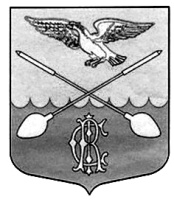 СОВЕТ ДЕПУТАТОВ ДРУЖНОГОРСКОГО ГОРОДСКОГО ПОСЕЛЕНИЯ  ГАТЧИНСКОГО МУНИЦИПАЛЬНОГО РАЙОНА ЛЕНИНГРАДСКОЙ ОБЛАСТИ(Третьего созыва)Р Е Ш Е Н И ЕОт  30 мая 2018 г.								               № 20Об утверждении Положения о бюджетном процессе в муниципальном образовании Дружногорское городское поселение Гатчинского муниципального района Ленинградской области в новой редакции В целях приведения нормативных правовых актов муниципального образования Дружногорское городское поселение Гатчинского муниципального района Ленинградской области в соответствие с федеральным законодательством, на основании Бюджетного кодекса Российской Федерации, Федерального закона от 06.10.2003 № 131-ФЗ «Об общих принципах организации местного самоуправления в Российской Федерации», Совет депутатов Дружногорского городского поселенияРЕШИЛ:1. Утвердить  «Положение о бюджетном процессе в муниципальном образовании Дружногорское городское поселение Гатчинского муниципального района Ленинградской области» в новой редакции, согласно приложению.2. Ответственным за исполнение настоящего решения назначить начальника отдела бюджетного учета и отчетности – главного бухгалтера Павлову Е.О.3. Контроль над исполнением настоящего решения возложить на постоянную бюджетную комиссию Совета депутатов Дружногорского городского  поселения.4. Признать утратившим силу решение Совета депутатов МО Дружногорское городское поселение от 25 сентября 2013 года № 31 «Об утверждении Положения О бюджетном процессе в муниципальном образовании Дружногорское городское поселение Гатчинского муниципального района Ленинградской области» в редакции решения от 25.02.2015 № 52, от 21.12.2016 № 55. 5. Решение вступает в силу с момента подписания и подлежит размещению на официальном сайте администрации Дружногорского городского  поселения.Глава Дружногорского городского поселения:                                С.И. ТарновскийПриложениек решению Совета депутатовМО Дружногорское городское поселение  от 30 мая № 20 ПОЛОЖЕНИЕО БЮДЖЕТНОМ ПРОЦЕССЕВ МУНИЦИПАЛЬНОМ ОБРАЗОВАНИИ ДРУЖНОГОРСКОЕ ГОРОДСКОЕ ПОСЕЛЕНИЕ ГАТЧИНСКОГО МУНИЦИПАЛЬНОГО РАЙОНА ЛЕНИНГРАДСКОЙ ОБЛАСТИНастоящее Положение регулирует бюджетные правоотношения в муниципальном образовании Дружногорское городское поселение Гатчинского муниципального района Ленинградской области (далее – МО Дружногорское городское поселение ), к которым относятся:- отношения, возникающие между субъектами бюджетных правоотношений в процессе формирования доходов и осуществления расходов бюджета МО Дружногорское городское поселение, осуществления муниципальных заимствований, регулирования муниципального долга;- отношения, возникающие между субъектами бюджетных правоотношений в процессе составления и рассмотрения проекта бюджета МО Дружногорское городское поселение, утверждения и исполнения местного бюджета, контроля за его исполнением, осуществления бюджетного учета, составления, рассмотрения и утверждения бюджетной отчетности. Глава 1. ОБЩИЕ ПОЛОЖЕНИЯСтатья 1. Правовая основа бюджетного процесса в муниципальном образовании Дружногорское городское поселение Гатчинского муниципального района 	1. Правовую основу бюджетного процесса в муниципальном образовании Дружногорское городское поселение Гатчинского муниципального района составляют: Бюджетный кодекс Российской Федерации  и принятые в соответствии с ним муниципальные правовые акты представительного органа МО Дружногорское городское поселение о бюджете (далее -  решение о местном бюджете); Устав муниципального образования, настоящее Положение; иные федеральные законы, законы субъектов Российской Федерации, иные муниципальные правовые акты органов местного самоуправления, регулирующие бюджетные правоотношения в соответствии с Бюджетным кодексом Российской Федерации.	2. Органы местного самоуправления поселения принимают муниципальные правовые акты, регулирующие бюджетные правоотношения, в пределах своей компетенции в соответствии с Бюджетным кодексом Российской Федерации и настоящим Положением.            В случае противоречия настоящему Положению иного муниципального правового акта органов местного самоуправления поселения в части бюджетных правоотношений, применяется настоящее Положение.	3. Правовые нормы, регулирующие бюджетный процесс в муниципальном образовании Дружногорское городское поселение Гатчинского муниципального района, должны обеспечивать единство бюджетного законодательства и применение в поселении единых принципов, методов и способов регулирования порядка составления и рассмотрения проекта бюджета МО Дружногорское городское поселение утверждения и исполнения местного бюджета, контроля за его исполнением, осуществления бюджетного учета, составления, рассмотрения и утверждения бюджетной отчетности.Статья 2. Понятия и термины, применяемые в настоящем Положении	1. В настоящем Положении используются понятия и термины, установленные Бюджетным кодексом Российской Федерации (далее - Бюджетный кодекс РФ).            Совет депутатов муниципального образования Дружногорское городское поселение Гатчинского муниципального района (далее - Совет депутатов МО Дружногорское городское поселение) – представительный орган муниципального образования Дружногорское городское поселение Гатчинского муниципального района.            Администрация Дружногорского городского  поселения (далее - местная администрация) -  орган местного самоуправления муниципального образования Дружногорское городское поселение Гатчинского муниципального района.	Бюджетная политика - целенаправленная деятельность органов местного самоуправления по управлению средствами местного бюджета.            Бюджетные полномочия - установленные Бюджетным кодексом РФ и принятыми в соответствии с ним правовыми актами, регулирующими бюджетные правоотношения, права и обязанности органов местного самоуправления и иных участников бюджетного процесса по регулированию бюджетных правоотношений, организации и осуществлению бюджетного процесса.             Бюджет МО Дружногорское городское поселение (далее - местный бюджет, бюджет поселения) – форма образования и расходования денежных средств, предназначенных для финансового обеспечения задач и функций местного самоуправления на территории поселения.            Консолидированный бюджет муниципального образования Дружногорское городское поселение Гатчинского муниципального района – свод местного бюджета и бюджетов подведомственных учреждений, входящих в состав МО Дружногорское городское поселение без учета межбюджетных трансфертов между этими бюджетами. 	Доходы бюджета - поступающие в местный бюджет денежные средства, за исключением средств, являющихся в соответствии с Бюджетным кодексом РФ источниками финансирования дефицита бюджета.	Расходы бюджета – выплачиваемые из местного бюджета денежные средства, за исключением средств, являющихся в соответствии с Бюджетным кодексом РФ источниками финансирования дефицита бюджета.	Дефицит бюджета - превышение расходов местного бюджета над его доходами.	Профицит бюджета – превышение доходов местного бюджета над его расходами.            Бюджетный процесс - регламентируемая законодательством Российской Федерации деятельность органов местного самоуправления и иных участников бюджетного процесса по составлению и рассмотрению проекта местного бюджета, утверждению и исполнению местного бюджета, контролю над его исполнением, осуществлению бюджетного учета, составлению, внешней проверке, рассмотрению и утверждению бюджетной отчетности.            Сводная бюджетная роспись - документ, который составляется и ведется финансовым органом в соответствии с Бюджетным кодексом РФ в целях организации исполнения местного бюджета по расходам бюджета и источникам финансирования дефицита бюджета.            Бюджетная роспись – документ, который составляется и ведется главным распорядителем бюджетных средств (главным администратором источников финансирования дефицита бюджета) в соответствии с Бюджетным кодексом РФ в целях исполнения местного бюджета по расходам (источникам финансирования дефицита бюджета).             Бюджетные ассигнования - предельные объемы денежных средств, предусмотренных в соответствующем финансовом году для исполнения бюджетных обязательств.	Бюджетный кредит - денежные средства, предоставляемые местным бюджетом другому бюджету бюджетной системы Российской Федерации, юридическому лицу (за исключением государственных (муниципальных) учреждений), на возвратной и возмездной основах.            Муниципальные заимствования - муниципальные займы, осуществляемые путем выпуска ценных бумаг от имени МО Дружногорское городское поселение, размещаемых на внутреннем рынке в валюте Российской Федерации, и кредиты, привлекаемые в соответствии с положениями Бюджетного кодекса РФ в местный бюджет от других бюджетов бюджетной системы Российской Федерации и от кредитных организаций, по которым возникают муниципальные долговые обязательства.  	Муниципальный долг - обязательства, возникающие из муниципальных заимствований, гарантий по обязательствам третьих лиц, другие обязательства в соответствии с видами долговых обязательств, установленными Бюджетным кодексом РФ, принятые на себя муниципальным образованием Дружногорское городское поселение Гатчинского муниципального района.            Муниципальные ценные бумаги - облигации, жилищные сертификаты и другие ценные бумаги, выпускаемые местной администрацией от имени муниципального образования по решению Совета депутатов МО Дружногорское городское поселение.	Нормативы отчислений в местный бюджет - величина в процентах или в доле от отдельных федеральных и региональных налогов и сборов, в том числе налогов, предусмотренных специальными налоговыми режимами, устанавливаемая Бюджетным кодексом РФ, законодательством о налогах и сборах и (или) законами Ленинградской области об областном бюджете.             Расходные обязательства - обусловленные законом, иным нормативным правовым актом, договором или соглашением обязанности МО Дружногорское городское поселение или действующего от его имени казенного учреждения предоставить физическому или юридическому лицу, иному публично-правовому образованию средства из местного бюджета.	Бюджетные обязательства - расходные обязательства, подлежащие исполнению в соответствующем финансовом году.   Публичные обязательства - обусловленные законом, иным нормативным правовым актом расходные обязательства МО Дружногорское городское поселение перед физическим или юридическим лицом, иным публично-правовым образованием, подлежащие исполнению в установленном соответствующим законом, иным нормативным правовым актом размере или имеющие установленный указанным законом, актом порядок его определения (расчета, индексации).            Публичные нормативные обязательства - публичные обязательства перед физическим лицом, подлежащие исполнению в денежной форме в установленном соответствующим законом, иным нормативным правовым актом размере или имеющие установленный порядок его индексации, за исключением выплат физическому лицу, предусмотренных статусом муниципальных служащих, а также лиц, замещающих муниципальные должности, работников казенных учреждений.            Денежные обязательства - обязанность получателя бюджетных средств уплатить бюджету, физическому лицу и юридическому лицу за счет средств бюджета определенные денежные средства в соответствии с выполненными условиями гражданско-правовой сделки, заключенной в рамках его бюджетных полномочий, или в соответствии с положениями закона, иного правового акта, условиями договора или соглашения.	Межбюджетные отношения - взаимоотношения между публично-правовыми образованиями по вопросам регулирования бюджетных правоотношений, организации и осуществления бюджетного процесса.	Межбюджетные трансферты - средства, предоставляемые одним бюджетом другому бюджету бюджетной системы Российской Федерации.            Дотации - межбюджетные трансферты, предоставляемые на безвозмездной и безвозвратной основе без установления направлений их использования.            Субвенции – межбюджетные трансферты, предоставляемые местному бюджету в целях финансового обеспечения расходных обязательств МО Дружногорское городское поселение, возникающих при выполнении государственных полномочий Российской Федерации, Ленинградской области, переданных для осуществления органам местного самоуправления в установленном порядке. 	Субсидии - межбюджетные трансферты, предоставляемые местному бюджету в целях софинансирования расходных обязательств, возникающих при выполнении полномочий органов местного самоуправления по вопросам местного значения.    Смета доходов и расходов населенного пункта, другой территории, не являющейся муниципальным образованием, - утвержденный органом местного самоуправления поселения план доходов и расходов распорядителя (главного распорядителя) средств местного бюджета, уполномоченного администрацией Дружногорского городского   поселения осуществлять в данном населенном пункте (на другой территории), входящем (входящей) в состав территории МО Дружногорское городское поселение, отдельные функции местной администрации.   Кассовое обслуживание исполнения бюджета - проведение и учет операций по кассовым поступлениям в бюджет и кассовым выплатам из бюджета.   Единый счет бюджета - счет, открытый Федеральному казначейству в учреждении Центрального банка Российской Федерации отдельно по каждому бюджету бюджетной системы Российской Федерации для учета средств бюджета и осуществления операций по кассовым поступлениям в бюджет и кассовым выплатам из бюджета.            Муниципальные услуги (работы) - услуги (работы), оказываемые (выполняемые) органами местного самоуправления, муниципальными учреждениями и в случаях, установленных законодательством Российской Федерации, иными юридическими лицами. 	Муниципальное задание - документ, устанавливающий требования к составу, качеству и (или) объему (содержанию), условиям, порядку и результатам оказания муниципальных услуг (выполнения работ).	Бюджетные инвестиции - бюджетные средства, направляемые на создание или увеличение за счет средств бюджета стоимости муниципального имущества.   Финансовые органы МО Дружногорское городское поселение - органы (должностные лица) местной администрации, осуществляющие составление и организацию исполнения местного бюджета (финансовые органы муниципальных образований).            Главный распорядитель бюджетных средств – орган местного самоуправления, орган местной администрации, а также наиболее значимое учреждение образования, культуры, указанное в ведомственной структуре расходов бюджета, имеющие право распределять бюджетные ассигнования и лимиты бюджетных обязательств между подведомственными распорядителями и (или) получателями бюджетных средств. 	Распорядитель бюджетных средств - орган местного самоуправления, орган местной  администрации, казенное учреждение, имеющие право распределять бюджетные ассигнования и лимиты бюджетных обязательств между подведомственными распорядителями и (или) получателями бюджетных средств.	Получатель бюджетных средств - орган местного самоуправления, орган местной администрации, находящееся в ведении главного распорядителя (распорядителя) бюджетных средств казенное учреждение, имеющие право на принятие и (или) исполнение бюджетных обязательств за счет средств местного бюджета от имени муниципального образования Дружногорское городское поселение Гатчинского муниципального района, если иное не установлено Бюджетным кодексом РФ.            Казенное учреждение - муниципальное учреждение, осуществляющее оказание муниципальных услуг, выполнение работ и (или) исполнение муниципальных функций в целях обеспечения реализации предусмотренных законодательством Российской Федерации полномочий органов местного самоуправления, финансовое обеспечение деятельности которого осуществляется за счет средств местного бюджета на основании бюджетной сметы.            Бюджетная смета - документ, устанавливающий в соответствии с классификацией расходов бюджета лимиты бюджетных обязательств казенного учреждения.	Ведомственная структура расходов бюджета - распределение бюджетных ассигнований, предусмотренных решением о бюджете, по главным распорядителям бюджетных средств, разделам, подразделам, целевым статьям, группам (группам и подгруппам) видов расходов бюджетов либо по главным распорядителям бюджетных средств, разделам, подразделам и (или) целевым статьям (муниципальным программам и непрограммным направлениям деятельности), группам (группам и подгруппам) видов расходов классификации расходов бюджетов.            Администратор доходов бюджета - орган местного самоуправления, орган местной  администрации, казенное учреждение, осуществляющие в соответствии с законодательством Российской Федерации контроль за правильностью исчисления, полнотой и своевременностью уплаты, начисление, учет, взыскание и принятие решений о возврате (зачете) излишне уплаченных (взысканных) платежей, пеней и штрафов по ним, являющихся доходами бюджетов бюджетной системы Российской Федерации, если иное не установлено Бюджетным кодексом РФ.            Главный администратор доходов бюджета - определенный решением о бюджете орган местного самоуправления, орган местной администрации, иная организация, имеющие в своем ведении администратора доходов бюджета и (или) являющиеся администраторами доходов бюджета, если иное не установлено Бюджетным кодексом РФ.            Администратор источников финансирования дефицита местного бюджета – орган местного самоуправления, орган местной администрации, иная организация, имеющие право в соответствии с Бюджетным кодексом РФ осуществлять операции с источниками финансирования дефицита бюджета.            Главный администратор источников финансирования дефицита местного бюджета - определенный решением о бюджете орган местного самоуправления, орган местной администрации, иная организация, имеющие в своем ведении администраторов источников финансирования дефицита бюджета и (или) являющиеся администраторами источников финансирования дефицита бюджета.            Муниципальная гарантия - вид долгового обязательства, в силу которого МО Дружногорское городское поселение (гарант) обязано при наступлении предусмотренного в гарантии события (гарантийного случая) уплатить лицу, в пользу которого предоставлена гарантия (бенефициару), по его письменному требованию определенную в обязательстве денежную сумму за счет средств местного бюджета, в соответствии с условиями даваемого гарантом обязательства отвечать за исполнение третьим лицом (принципалом) его обязательств перед бенефициаром.           Обоснование бюджетных ассигнований - документ, характеризующий бюджетные ассигнования в очередном финансовом году (очередном финансовом году и плановом периоде).           Лимит бюджетных обязательств - объем прав в денежном выражении на принятие казенным учреждением бюджетных обязательств и (или) их исполнение в текущем финансовом году (текущем финансовом году и плановом периоде).            Текущий финансовый год - год, в котором осуществляется исполнение бюджета, составление и рассмотрение проекта бюджета на очередной финансовый год (очередной финансовый год и плановый период).	Очередной финансовый год - год, следующий за текущим финансовым годом.	Плановый период - два финансовых года, следующие за очередным финансовым годом.	Отчетный финансовый год - год, предшествующий текущему финансовому году.	Временный кассовый разрыв - прогнозируемая в определенный период текущего финансового года недостаточность на едином счете бюджета денежных средств, необходимых для осуществления кассовых выплат из бюджета.	2. В целях настоящего Положения применяются другие понятия и термины в значениях, определенных Бюджетным кодексом РФ и иными федеральными законами, регулирующими бюджетные правоотношения в Российской Федерации. Статья 3. Правовая форма местного бюджета 1. Местный бюджет предназначен для исполнения расходных обязательств МО Дружногорское городское поселение. Использование органами местного самоуправления иных форм образования и расходования денежных средств для исполнения расходных обязательств  поселения не допускается.  2. Местный бюджет разрабатывается и утверждается в форме решения Совета депутатов  МО Дружногорское городское поселение о местном бюджете.  В бюджете МО Дружногорское городское поселение в соответствии с бюджетной классификацией Российской Федерации раздельно предусматриваются средства, направляемые на исполнение расходных обязательств поселения, возникающих в связи с осуществлением органами местного самоуправления полномочий по вопросам местного значения, и расходных обязательств поселения, исполняемых за счет субвенций из других бюджетов бюджетной системы Российской Федерации для осуществления отдельных государственных полномочий.  3. В качестве составной части местного бюджета могут быть предусмотрены сметы доходов и расходов отдельных населенных пунктов, других территорий, не являющихся муниципальным образованием.Статья 4. Счет по учету средств местного бюджета	Счет по учету средств местного бюджета открывается в Управлении Федерального казначейства по Ленинградской области и ведется в соответствии нормами действующего федерального законодательства.Глава 2.  БЮДЖЕТНЫЙ ПРОЦЕСС В МУНИЦИПАЛЬНОМ ОБРАЗОВАНИИ ДРУЖНОГОРСКОЕ ГОРОДСКОЕ ПОСЕЛЕНИЕ  ГАТЧИНСКОГО МУНИЦИПАЛЬНОГО РАЙОНАСтатья 5. Этапы бюджетного процесса	1. Разработка прогноза социально - экономического развития МО Дружногорское городское поселение.	2. Разработка основных направлений бюджетной политики и основных направлений налоговой политики МО Дружногорское городское поселение.	3. Разработка среднесрочного - финансового плана МО Дружногорское городское поселение.	4. Разработка документов и материалов, необходимых для формирования местного бюджета.	5. Составление проекта местного бюджета.	6. Рассмотрение и утверждение местного бюджета. 	7. Исполнение местного бюджета.	8. Составление и утверждение отчета об исполнении местного бюджета. 	9. Анализ и контроль исполнения местного бюджета.Статья 6. Участники бюджетного процесса	1. Участниками бюджетного процесса в поселении являются: 	- Глава МО Дружногорское городское поселение; 	- Совет депутатов МО Дружногорское городское поселение; 	- администрация Дружногорского городского  поселения; 	- контрольно-счетный орган муниципального образования;	- главные распорядители (распорядители) бюджетных средств;	- главные администраторы (администраторы) доходов бюджета;	- главные администраторы (администраторы) источников финансирования дефицита бюджета;	- получатели бюджетных средств;	- иные органы, на которые законодательством Российской Федерации либо нормативными правовыми актами органов местного самоуправления поселения возложены бюджетные и налоговые полномочия.	2. Особенности бюджетных полномочий участников бюджетного процесса, являющихся органами местного самоуправления, устанавливаются Бюджетным кодексом РФ и принятыми в соответствии с ним муниципальными правовыми актами Совета депутатов МО Дружногорское городское поселение, а также в установленных ими случаях муниципальными правовыми актами администрации Дружногорского городского  поселения.           3. Участники бюджетного процесса вправе осуществлять бюджетные полномочия, установленные настоящим Положением, при условии включения сведений о данных бюджетных полномочиях в реестр участников бюджетного процесса, а также юридических лиц, не являющихся участниками бюджетного процесса, формирование и ведение которого осуществляется в порядке, предусмотренном статьей 165 Бюджетного Кодекса РФ.Статья 7. Бюджетные полномочия главы МО Дружногорское городское поселение	В области регулирования бюджетных правоотношений к компетенции главы МО Дружногорское городское поселение относятся:	Подписание и опубликование (обнародование) решений Совета депутатов МО Дружногорское городское поселение о местном бюджете, решений о внесении изменений в местный бюджет, решений об исполнении местного бюджета, других решений, регулирующих бюджетные правоотношения в муниципальном образовании Дружногорское городское поселение Гатчинского муниципального района в соответствии с Бюджетным Кодексом РФ, Уставом муниципального образования и настоящим Положением.Статья 8. Бюджетные полномочия Совета депутатов МО Дружногорское городское поселение	1. Совет депутатов МО Дружногорское городское поселение:               - устанавливает и изменяет налоги и сборы, зачисляемые в бюджет поселения, в части, предусмотренной законодательством Российской Федерации, а также льготы по их уплате;  	- рассматривает проект и утверждает местный бюджет на очередной финансовый год и плановый период;             - устанавливает порядок предоставления, рассмотрения и утверждения годового отчета об исполнении местного бюджета;	- рассматривает проект и утверждает отчет об исполнении местного бюджета за отчетный финансовый год;            - вносит изменения и дополнения в местный бюджет в процессе его исполнения;	- осуществляет контроль в ходе рассмотрения отдельных вопросов исполнения местного бюджета на своих заседаниях, заседаниях депутатских комиссий, рабочих групп, в ходе проводимых представительными органами слушаний и в связи с депутатскими запросами;	- формирует и определяет правовой статус органов внешнего муниципального финансового контроля;	- принимает решение о создании муниципального дорожного фонда;	- утверждает порядок формирования и использования дорожного фонда;  - осуществляет последующий контроль над исполнением местного бюджета;	- осуществляет иные бюджетные полномочия, отнесенные Бюджетным кодексом РФ, иными нормативными правовыми актами Российской Федерации, законами Ленинградской области, Уставом муниципального образования и настоящим Положением, к полномочиям представительного органа местного самоуправления.             2. Совету депутатов МО Дружногорское городское поселение в пределах его компетенции по бюджетным  вопросам,  установленной Конституцией РФ, Бюджетным кодексом РФ, иными нормативными правовыми актами Российской Федерации, настоящим Положением для обеспечения его полномочий должна  быть предоставлена  администрацией Дружногорского городского  поселения вся необходимая информация.Статья 9. Бюджетные полномочия администрации Дружногорского городского  поселения 	Администрация Дружногорского городского  поселения: 	- устанавливает порядок разработки и обеспечивает разработку прогноза социально-экономического развития муниципального образования Дружногорское городское поселение Гатчинского муниципального района Ленинградской области;	- устанавливает порядок разработки и обеспечивает разработку среднесрочного финансового плана МО Дружногорское городское поселение;            - утверждает проект среднесрочного финансового плана МО Дружногорское городское поселение;	- определяет основные направления бюджетной политики и основные направления налоговой политики МО Дружногорское городское поселение;	- утверждает порядок и сроки составления проекта местного бюджета;	- обеспечивает составление проекта местного бюджета (проекта местного бюджета и среднесрочного финансового плана), вносит его с необходимыми документами и материалами на утверждение в Совет депутатов МО Дружногорское городское поселение;                 - разрабатывает и утверждает методики распределения и (или) порядки предоставления межбюджетных трансфертов;            - устанавливает порядок составления и обеспечивает составление бюджетной отчетности;            - организует исполнение местного бюджета;	- представляет отчет об исполнении местного бюджета за первый квартал, полугодие, девять месяцев в Совет депутатов МО Дружногорское городское поселение и контрольно-счетный орган муниципального образования;            - представляет годовой отчет об исполнении местного бюджета на утверждение в Совет депутатов МО Дружногорское городское поселение;            - представляет годовой отчет об исполнении местного бюджета для подготовки заключения на отчет в контрольно-счетный орган муниципального образования;	- обеспечивает управление муниципальным долгом; 	- осуществляет муниципальные заимствования, бюджетное кредитование и предоставление муниципальных гарантий;	- устанавливает порядок предоставления муниципальных гарантий;            - устанавливает порядок ведения и формирования реестра источников доходов бюджета муниципального образования;            - устанавливает порядок ведения реестра расходных обязательств муниципального образования;	- устанавливает порядок использования бюджетных ассигнований резервного фонда администрации Дружногорского городского  поселения;	- устанавливает порядок формирования и финансового обеспечения выполнения муниципального задания на оказание муниципальных услуг (выполнение работ) муниципальными учреждениями;	- устанавливает порядок определения объема и условия предоставления субсидии бюджетным и автономным учреждениям на возмещение нормативных затрат, связанных с оказанием ими в соответствии с муниципальным заданием муниципальных услуг (выполнением работ);	- устанавливает порядок определения объема и условия предоставления субсидии бюджетным и автономным учреждениям на иные цели;	- устанавливает порядок предоставления бюджетных инвестиций автономным и бюджетным учреждениям; 	- устанавливает порядок предоставления субсидий юридическим лицам (за исключением субсидий муниципальным учреждениям), индивидуальным предпринимателям, физическим лицам - производителям товаров, работ, услуг в случаях и порядке, предусмотренных решением о местном бюджете на соответствующий год;	- устанавливает порядок осуществления бюджетных полномочий главными администраторами доходов бюджета, являющимися органами местного самоуправления и (или) находящимися в их ведении казенными учреждениями;	- устанавливает порядок и формы осуществления финансового контроля исполнительно - распорядительным органом Гатчинского муниципального района;	- устанавливает порядок ежегодной оценки эффективности муниципальных программ;	- утверждает муниципальные программы;	- устанавливает порядок разработки, утверждения и реализации ведомственных целевых программ;	- осуществляет иные бюджетные полномочия, отнесенные Бюджетным кодексом РФ, иными нормативными правовыми актами Российской Федерации, законами Ленинградской области, Уставом муниципального образования и настоящим Положением к бюджетным полномочиям исполнительных органов местного самоуправления.Статья 10. Бюджетные полномочия органов муниципального финансового контроля	1. Контрольно-счетный орган поселения осуществляет бюджетные полномочия по:   - аудиту эффективности, направленному на определение экономности и результативности использования бюджетных средств;   - экспертизе проектов законов (решений) о бюджетах, иных нормативных правовых актов бюджетного законодательства Российской Федерации, в том числе обоснованности показателей (параметров и характеристик) бюджетов;   - экспертизе муниципальных программ;            - анализу и мониторингу бюджетного процесса в МО Дружногорское городское поселение и подготовке предложений, направленных на его совершенствование;            - другим вопросам, установленным Федеральным законом от 07.02.2011 № 6-ФЗ «Об общих принципах организации и деятельности контрольно-счетных органов субъектов Российской Федерации и муниципальных образований», законами Ленинградской области, Уставом муниципального образования и муниципальными правовыми актами представительного органа МО Дружногорское городское поселение.	2. Представительный орган поселения, входящий в состав муниципального района, вправе заключать соглашения с представительным органом муниципального района о передаче контрольно-счетному органу муниципального района полномочий контрольно-счетного органа поселения по осуществлению внешнего муниципального финансового контроля. Статья 11. Бюджетные полномочия главного распорядителя (распорядителя) бюджетных средств	1. Главный распорядитель бюджетных средств обладает следующими бюджетными полномочиями:	- обеспечивает результативность, адресность и целевой характер использования бюджетных средств в соответствии с утвержденными ему бюджетными ассигнованиями и лимитами бюджетных обязательств;	- формирует перечень подведомственных ему распорядителей и получателей бюджетных средств;	- ведет реестр расходных обязательств, подлежащих исполнению в пределах утвержденных ему лимитов бюджетных обязательств и бюджетных ассигнований;	- осуществляет планирование соответствующих расходов местного бюджета, составляет обоснования бюджетных ассигнований;	- составляет, утверждает и ведет бюджетную роспись, распределяет бюджетные ассигнования, лимиты бюджетных обязательств по подведомственным распорядителям и получателем бюджетных средств и исполняет соответствующую часть бюджета;	- вносит предложения по формированию и изменению лимитов бюджетных обязательств;	- вносит предложения по формированию и изменению сводной бюджетной росписи;	- определяет порядок утверждения бюджетных смет подведомственных получателей бюджетных средств, являющихся казенными учреждениями;	- формирует и утверждает муниципальные задания;	- обеспечивает соблюдение получателями межбюджетных субсидий, субвенций и иных межбюджетных трансфертов, имеющих целевое назначение, а также иных субсидий и бюджетных инвестиций, определенных Бюджетным кодексом РФ, условий, целей и порядка, установленных при их предоставлении;	- формирует бюджетную отчетность главного распорядителя бюджетных средств;	- отвечает от имени МО Дружногорское городское поселение по денежным обязательствам подведомственных ему получателей бюджетных средств;            - осуществляет иные бюджетные полномочия, установленные Бюджетным кодексом РФ и принимаемыми в соответствии с ним муниципальными правовыми актами, регулирующими бюджетные правоотношения.            2. Распорядитель бюджетных средств обладает следующими бюджетными полномочиями:	- осуществляет планирование соответствующих расходов бюджета;	- распределяет бюджетные ассигнования, лимиты бюджетных обязательств по подведомственным распорядителям и (или) получателям бюджетных средств и исполняет соответствующую часть местного бюджета;	- вносит предложения главному распорядителю бюджетных средств, в ведении которого находится, по формированию и изменению бюджетной росписи;	- обеспечивает соблюдение получателями межбюджетных субсидий, субвенций и иных межбюджетных трансфертов, имеющих целевое назначение, а также иных субсидий и бюджетных инвестиций, определенных Бюджетным Кодексом РФ, условий, целей и порядка, установленных при их предоставлении;             - в случаях и порядке, установленных соответствующим главным распорядителем бюджетных средств, осуществляет отдельные бюджетные полномочия главного распорядителя бюджетных средств, в ведении которого находится.  3. Главный распорядитель средств местного бюджета выступает в суде от имени МО Дружногорское городское поселение в качестве представителя ответчика по искам к муниципальному образованию:   - о возмещении вреда, причиненного физическому лицу или юридическому лицу в результате незаконных действий (бездействия) органов местного самоуправления или должностных лиц этих органов, по ведомственной принадлежности, в том числе в результате издания актов органов местного самоуправления, не соответствующих закону или иному правовому акту;   - предъявляемым при недостаточности лимитов бюджетных обязательств, доведенных подведомственному ему получателю бюджетных средств, являющемуся казенным учреждением, для исполнения его денежных обязательств.  3.1. Главный распорядитель (распорядитель) бюджетных средств в случаях, установленных местной администрацией, в порядке, установленном финансовым органом, в соответствии с общими требованиями, установленными Министерством финансов Российской Федерации, вправе принять решение о передаче:   - своих бюджетных полномочий получателя бюджетных средств находящимся в его ведении получателям бюджетных средств или финансовому органу поселения;  - полномочий получателей бюджетных средств, находящихся в ведении главного распорядителя бюджетных средств, другим получателям бюджетных средств, находящимся в его ведении.Статья 12. Бюджетные полномочия главного администратора (администратора) доходов местного бюджета	1. Главный администратор доходов местного бюджета обладает следующими бюджетными полномочиями:	- формирует перечень подведомственных ему администраторов доходов бюджета;	- представляет сведения, необходимые для составления среднесрочного финансирования плана и (или) проекта местного бюджета;	- представляет сведения для составления и ведения кассового плана;	- формирует и представляет бюджетную отчетность главного администратора доходов местного бюджета;   - ведет реестр источников доходов бюджета по закрепленным за ним источникам доходов на основании перечня источников доходов местного бюджета;  - утверждает методику прогнозирования поступления доходов в бюджет в соответствии с общими требованиями к такой методике, установленными Правительством Российской Федерации;	- осуществляет иные бюджетные полномочия, установленные Бюджетным кодексом РФ и принимаемыми в соответствии с ним муниципальными правовыми актами, регулирующими бюджетные правоотношения.	2. Администратор доходов местного бюджета обладает следующими бюджетными полномочиями:	- осуществляет начисление, учет и контроль за правильностью исчисления, полнотой и своевременностью осуществления платежей в бюджет, пеней и штрафов по ним;	- осуществляет взыскание задолженности по платежам в бюджет, пеней и штрафов;	- принимает решение о возврате излишне уплаченных (взысканных) платежей в бюджет пеней и штрафов, а также процентов за несвоевременное осуществление такого возврата и процентов, начисленных на излишне взысканные суммы, и представляет поручение в орган Федерального казначейства для осуществления возврата в порядке, установленном Министерством финансов Российской Федерации;	- принимает решение о зачете (уточнении) в бюджет и представляет уведомление в орган Федерального казначейства;	- в случае и порядке, установленных главным администратором доходов бюджета, формирует и представляет главному администратору доходов местного бюджета сведения и бюджетную отчетность, необходимые для осуществления полномочий соответствующего главного администратора доходов местного бюджета;	- представляет информацию, необходимую для уплаты денежных средств физическими и юридическими лицами за муниципальные услуги, а также иных платежей, являющихся источниками формирования доходов бюджетов бюджетной системы Российской Федерации;   - принимает решение о признании безнадежной к взысканию задолженности по платежам в бюджет;	- осуществляет иные бюджетные полномочия, установленные Бюджетным кодексом РФ и принимаемые в соответствии с ним муниципальными правовыми актами, регулирующими бюджетные правоотношения.	3. Бюджетные полномочия администраторов доходов бюджета осуществляются в порядке, установленном законодательством Российской Федерации, а также в соответствии с доведенными до них главными администраторами доходов бюджета, в ведении которых они находятся, правовыми актами, наделяющих их полномочиями администратора доходов бюджета.	4. Бюджетные полномочия главных администраторов доходов бюджетов бюджетной системы Российской Федерации, являющихся органами местного самоуправления и (или) находящимися в их ведении казенными учреждениями, осуществляются в порядке, установленном местной администрацией.	5. Определение органов (должностных лиц) местной администрации и иных исполнительно-распорядительных органов Гатчинского муниципального района в качестве главных администраторов доходов бюджета МО Дружногорское городское поселение осуществляется в порядке, установленном администрацией Гатчинского муниципального района.Статья 13. Бюджетные полномочия главного администратора (администратора) источников финансирования дефицита бюджета	1. Главный администратор источников финансирования дефицита бюджета обладает следующими бюджетными полномочиями:    - формирует перечни подведомственных ему администраторов источников финансирования дефицита бюджета;    - осуществляет планирование (прогнозирование) поступлений и выплат по источникам финансирования дефицита бюджета;   - обеспечивает адресность и целевой характер использования выделенных в его распоряжение ассигнований, предназначенных для погашения источников финансирования дефицита бюджета;   - распределяет бюджетные ассигнования по подведомственным администраторам источников финансирования дефицита бюджета и исполняет соответствующую часть бюджета;    - формирует бюджетную отчетность главного администратора источников финансирования дефицита бюджета;   - утверждает методику прогнозирования поступлений по источникам финансирования дефицита бюджета в соответствии с общими  требованиями к такой методике, установленными Правительством Российской Федерации;   - составляет обоснования бюджетных ассигнований.   2. Администратор источников финансирования дефицита бюджета обладает следующими бюджетными полномочиями:   - осуществляет планирование (прогнозирование) поступлений и выплат по источникам финансирования дефицита бюджета;   - осуществляет контроль за полнотой и своевременностью поступления в бюджет источников финансирования дефицита бюджета;   - обеспечивает поступления в бюджет и выплаты из бюджета по источникам финансирования дефицита бюджета;   - формирует и представляет бюджетную отчетность;   - в случае и порядке, установленных соответствующим главным администратором источников финансирования дефицита бюджета, осуществляет отдельные бюджетные полномочия главного администратора источников финансирования дефицита бюджета, в ведении которого находится;   - осуществляет иные бюджетные полномочия, установленные Бюджетным кодексом РФ и принимаемыми в соответствии с ним муниципальными правовыми актами, регулирующими бюджетные правоотношения.Статья 14. Бюджетные полномочия главного распорядителя (распорядителя) бюджетных средств, главного администратора (администратора) доходов бюджета, главного администратора (администратора) источников финансирования дефицита бюджета по осуществлению внутреннего финансового контроля и внутреннего финансового аудита  1. Главный распорядитель (распорядитель) бюджетных средств осуществляет внутренний финансовый контроль, направленный на:   - соблюдение внутренних стандартов и процедур составления и исполнения бюджета по расходам, включая расходы на закупку товаров, работ, услуг для обеспечения муниципальных нужд, составления бюджетной отчетности и ведения бюджетного учета этим главным распорядителем бюджетных средств и подведомственными ему распорядителями и получателями бюджетных средств;   - подготовку и организацию мер по повышению экономности и результативности использования бюджетных средств.   2. Главный администратор (администратор) доходов бюджета осуществляет внутренний финансовый контроль, направленный на соблюдение внутренних стандартов и процедур составления и исполнения бюджета по доходам, составления бюджетной отчетности и ведения бюджетного учета этим главным администратором доходов бюджета и подведомственными администраторами доходов бюджета.  3. Главный администратор (администратор) источников финансирования дефицита бюджета осуществляет внутренний финансовый контроль, направленный на соблюдение внутренних стандартов и процедур составления и исполнения бюджета по источникам финансирования дефицита бюджета, составления бюджетной отчетности и ведения бюджетного учета этим главным администратором источников финансирования дефицита бюджета и подведомственными администраторами источников финансирования дефицита бюджета.   4. Главные распорядители (распорядители) бюджетных средств, главные администраторы (администраторы) доходов бюджета, главные администраторы (администраторы) источников финансирования дефицита бюджета (их уполномоченные должностные лица) осуществляют на основе функциональной независимости внутренний финансовый аудит в целях:  - оценки надежности внутреннего финансового контроля и подготовки рекомендаций по повышению его эффективности;- подтверждения достоверности бюджетной отчетности и соответствия порядка ведения бюджетного учета методологии и стандартам бюджетного учета, установленным Министерством финансов Российской Федерации;- подготовки предложений по повышению экономности и результативности использования бюджетных средств.  5. Внутренний финансовый контроль и внутренний финансовый аудит осуществляются в соответствии с порядком, установленным местной администрацией.Статья 15. Бюджетные полномочия получателя бюджетных средств 	1. Получатель бюджетных средств обладает следующими бюджетными полномочиями:	- составляет и исполняет бюджетную смету;	- принимает и (или) исполняет в пределах доведенных лимитов бюджетных обязательств и (или) бюджетных ассигнований бюджетные обязательства;	- обеспечивает результативность, целевой характер использования предусмотренных ему бюджетных ассигнований;	- вносит соответствующему главному распорядителю (распорядителю) бюджетных средств предложения по изменению бюджетной росписи;	- ведет бюджетный учет (обеспечивает ведение бюджетного учета);	- формирует бюджетную отчетность (обеспечивает формирование бюджетной отчетности) и представляет бюджетную отчетность получателя бюджетных средств соответствующему главному распорядителю (распорядителю) бюджетных средств;	- исполняет иные полномочия, установленные Бюджетным кодексом РФ и принятыми в соответствии с ним муниципальными правовыми актами, регулирующими бюджетные правоотношения.              2. Получатель бюджетных средств передает другому получателю бюджетных средств бюджетные полномочия в порядке, установленном соответствующим финансовым органом, в соответствии с общими требованиями, установленными Министерством финансов Российской Федерации, в соответствии с решением главного распорядителя бюджетных средств, указанным в пункте 3.1. статьи 11 настоящего Положения.Статья 16. Особенности правового положения казенных учреждений	1. Казенное учреждение находится в ведении органа местного самоуправлении, осуществляющего бюджетные полномочия главного распорядителя (распорядителя) бюджетных средств, если иное не установлено законодательством Российской Федерации.	Взаимодействие казенного учреждения при осуществлении им бюджетных полномочий получателя бюджетных средств с главным распорядителем (распорядителем) бюджетных средств, в ведении которого оно находится, осуществляется в соответствии с Бюджетным кодексом РФ.	2. Финансовое обеспечение деятельности муниципального казенного учреждения осуществляется за счет средств местного бюджета и на основании бюджетной сметы.	3. Казенное учреждение может осуществлять приносящую доходы деятельность, только если такое право предусмотрено в его учредительном документе. Доходы, полученные от указанной деятельности, поступают в местный бюджет.	4. Казенное учреждение осуществляет операции с бюджетными средствами через лицевые счета, открытые ему в соответствии с Бюджетным кодексом РФ.	5. Заключение и оплата казенным учреждением муниципальных контрактов, иных договоров, подлежащих исполнению за счет бюджетных средств, производится от имени муниципального образования Дружногорское городское поселение Гатчинского муниципального района в пределах, доведенных казенному учреждению лимитов бюджетных обязательств, если иное не установлено Бюджетным кодексом РФ, и с учетом принятых и неисполненных обязательств.	Нарушение казенным учреждением вышеуказанных требований при заключении муниципальных контрактов, иных договоров является основанием для признания их судом недействительными по иску органа местного самоуправления, осуществляющего бюджетные полномочия главного распорядителя (распорядителя) бюджетных средств, в ведении которого находится это казенное учреждение.	6. В случае уменьшения казенному учреждению как получателю бюджетных средств главным распорядителем (распорядителем) бюджетных средств ранее доведенных лимитов бюджетных обязательств, приводящих к невозможности исполнения казенным учреждением бюджетных обязательств, вытекающих из заключенных им муниципальных контрактов, иных договоров, казенное учреждение должно обеспечить согласование в соответствии с законодательством Российской Федерации о контрактной системе в сфере закупок товаров, работ, услуг для обеспечения государственных и муниципальных нужд новых условий муниципальных контрактов, в том числе по цене и (или) срокам их исполнения и (или) количеству (объему) товара (работы, услуги), иных договоров.	Сторона муниципального контракта, иного договора вправе потребовать от казенного учреждения возмещения только фактически понесенного ущерба, непосредственно обусловленного изменением условий муниципального контракта, иного договора. 6.1. В случае признания в соответствии с Бюджетным Кодексом РФ утратившими силу положений закона (решения) о бюджете на текущий финансовый год и плановый период в части, относящейся к плановому периоду, казенное учреждение вправе не принимать решение о расторжении ранее заключенных договоров и соглашений, подлежащих оплате в плановом периоде, при условии заключения дополнительных соглашений к указанным договорам и соглашениям, определяющих условия их исполнения в плановом периоде.             7. При недостаточности лимитов бюджетных обязательств, отведенных казенному учреждению для исполнения его денежных обязательств по таким обязательствам от имени МО Дружногорское городское  поселение, отвечает орган местного самоуправления, осуществляющий бюджетные полномочия главного распорядителя бюджетных средств, в ведении которого находится соответствующее казенное учреждение.	8. Казенное учреждение самостоятельно выступает в суде в качестве истца и ответчика.	9. Казенное учреждение обеспечивает исполнение денежных обязательств, указанных в исполнительном документе, в соответствии с Бюджетным кодексом РФ.	10. Казенное учреждение не имеет права предоставлять и получать кредиты (займы), приобретать ценные бумаги. Субсидии и бюджетные кредиты казенному учреждению не предоставляются. 	10.1. Казенное учреждение на основании договора (соглашения) вправе передать иной организации (централизованной бухгалтерии) полномочия по ведению бюджетного учета и формированию бюджетной отчетности.	11. Положения, установленные настоящей статьей, распространяются на органы местного самоуправления с учетом положений бюджетного законодательства Российской Федерации, устанавливающих полномочия указанных органов.Глава 3. МЕЖБЮДЖЕТНЫЕ ОТНОШЕНИЯ В МУНИЦИПАЛЬНОМ ОБРАЗОВАНИИ ДРУЖНОГОРСКОЕ ГОРОДСКОЕ ПОСЕЛЕНИЕ  ГАТЧИНСКОГО МУНИЦИПАЛЬНОГО РАЙОНАСтатья 17. Формы межбюджетных трансфертов, получаемых из других бюджетов в бюджет МО Дружногорское городское поселение	Межбюджетные трансферты в бюджет МО Дружногорское городское поселение предоставляются в форме:	- дотаций из бюджета Гатчинского муниципального района в целях выравнивания бюджетной обеспеченности поселения. Дотации на выравнивание бюджетной обеспеченности поселений из бюджета муниципального района предоставляются поселениям, входящим в состав данного муниципального района, в соответствии с муниципальными правовыми актами представительного органа муниципального района, принимаемыми в соответствии с требованиями Бюджетного кодекса РФ и соответствующими им законами Ленинградской области. Дотации на выравнивание бюджетной обеспеченности поселений из бюджета муниципального района образуют районный фонд финансовой поддержки поселений;	- субсидий в целях софинансирования расходных обязательств, возникающих при выполнении полномочий органов местного самоуправления по вопросам местного значения; 	- субвенций в целях финансового обеспечения расходных обязательств, возникающих при выполнении государственных полномочий Российской Федерации, субъектов Российской Федерации, переданных для осуществления органам местного самоуправления в установленном порядке;            - иных межбюджетных трансфертов.Статья 18. Предоставление межбюджетных трансфертов из бюджета МО Дружногорское городское поселение	В случаях и порядке, предусмотренных решениями Совета депутатов МО Дружногорское городское поселение, принимаемыми в соответствии с требованиями Бюджетного кодекса РФ, бюджетам других уровней могут быть предоставлены межбюджетные трансферты из местного бюджета.	Предоставление из местного бюджета межбюджетных трансфертов, передаваемых бюджетам других уровней на осуществление части полномочий местного значения, осуществляется в соответствии с заключенными соглашениями на основании решений Совета депутатов МО Дружногорское городское поселение.Глава 4.  ДОХОДЫ, РАСХОДЫ, ДЕФИЦИТ МЕСТНОГО БЮДЖЕТАИ ИСТОЧНИКИ ФИНАНСИРОВАНИЯ ДЕФИЦИТА МЕСТНОГО БЮДЖЕТАСтатья 19. Формирование доходов местного бюджета 	Доходы местного бюджета формируются в соответствии с бюджетным законодательством Российской Федерации, законодательством о налогах и сборах и законодательством об иных обязательных платежах. Статья 20. Виды доходов местного бюджета	1. К доходам местного бюджета относятся налоговые доходы, неналоговые доходы и безвозмездные поступления.	2. К налоговым доходам местного бюджета относятся доходы от предусмотренных в соответствии с законодательством Российской Федерации о налогах и сборах федеральных налогов и сборов, в том числе от налогов, предусмотренных специальными налоговыми режимами, региональных и (или) местных налогов, а также пеней и штрафов по ним.   3. К неналоговым доходам бюджетов относятся:             - доходы от использования имущества, находящегося в муниципальной собственности, за исключением имущества бюджетных и автономных учреждений, а также имущества государственных и муниципальных унитарных предприятий, в том числе казенных;   - доходы от продажи имущества (кроме акций и иных форм участия в капитале), находящегося в муниципальной собственности, за исключением движимого имущества бюджетных и автономных учреждений, а также имущества муниципальных унитарных предприятий, в том числе казенных;   - доходы от платных услуг, оказываемых казенными учреждениями;   - средства, полученные в результате применения мер гражданско-правовой, административной ответственности, в том числе штрафы, компенсации, а также средства, полученные в возмещение вреда, причиненного муниципальному образованию, и иные суммы принудительного изъятия;  - средства самообложения граждан;   - иные неналоговые доходы.   Неналоговые доходы поступают в бюджет поселения по нормативам, установленным Бюджетным Кодексом РФ, если законодательством Ленинградской области не установлено иное, решениями Совета депутатов МО Дружногорское городское поселение о местном бюджете.   4. К безвозмездным поступлениям относятся:   - дотации из других бюджетов бюджетной системы Российской Федерации на выравнивание бюджетной обеспеченности поселения;   - субсидии из других бюджетов бюджетной системы Российской Федерации (межбюджетные субсидии);   - субвенции из бюджетов субъектов Российской Федерации;    - иные межбюджетные трансферты из других бюджетов бюджетной системы Российской Федерации;    - безвозмездные поступления от физических и юридических лиц, международных организаций и правительств иностранных государств, в том числе добровольные пожертвования.   5. Доходы от использования имущества, находящегося в муниципальной собственности, и платных услуг, оказываемых казенными учреждениями, средства безвозмездных поступлений и иной приносящей доход деятельности при составлении, утверждении, исполнении бюджета и составлении отчетности о его исполнении включаются в состав доходов бюджета.   6. Нормативные правовые акты, муниципальные правовые акты, договоры, в соответствии с которыми уплачиваются платежи, являющиеся источниками неналоговых доходов бюджетов, должны предусматривать положения о порядке их исчисления, размерах, сроках и (или) об условиях их уплаты.Статья 21. Собственные доходы местного бюджета   К собственным доходам бюджета муниципального образования Дружногорское городское поселение Гатчинского муниципального района относятся:   - налоговые доходы, зачисляемые в местный бюджет в соответствии с бюджетным законодательством Российской Федерации и законодательством о налогах и сборах;  - неналоговые доходы, зачисляемые в бюджеты в соответствии с законодательством Российской Федерации, законами Ленинградской области и муниципальными правовыми актами Совета депутатов МО Дружногорское городское поселение;   - доходы, полученные местным бюджетом в виде безвозмездных поступлений, за исключением субвенций.Статья 21.1. Перечень и реестры источников доходов бюджетов   1. Финансовые органы муниципальных образований обязаны вести реестры источников доходов местного бюджета.   2. Под перечнем источников доходов местного бюджета понимается свод (перечень) федеральных налогов и сборов, региональных и местных налогов, иных обязательных платежей, других поступлений, являющихся источниками формирования доходов местного бюджета, с указанием правовых оснований их возникновения, порядка расчета (размеры, ставки, льготы) и иных характеристик источников доходов бюджета, определяемых порядком формирования и ведения перечня источников доходов Российской Федерации.  3. Под реестром источников доходов местного бюджета понимается свод информации о доходах бюджета по источникам доходов местного бюджета, формируемой в процессе составления, утверждения и исполнения бюджета, на основании перечня источников доходов Российской Федерации.  4. Состав информации, порядок формирования и ведения перечня источников доходов, общие требования к составу информации, порядку формирования и ведения реестра источников доходов местного бюджета определяется Правительством Российской Федерации.  5. Реестр источников доходов МО Дружногорское городское поселение формируется и ведется в порядке, установленном местной администрацией.Статья 22. Расходы местного бюджета 	Формирование расходов местного бюджета осуществляется в соответствии с расходными обязательствами, обусловленными установленным законодательством Российской Федерации разграничением полномочий федеральных органов государственной власти, органов государственной власти Ленинградской области и органов местного самоуправления Гатчинского муниципального района, исполнение которых согласно законодательству Российской Федерации, Ленинградской области, договорам и соглашениям должно осуществляться в очередном финансовом году и плановом периоде за счет средств  местного бюджета.Статья 23. Расходные обязательства муниципального образования Дружногорское городское поселение  Гатчинского муниципального района 	1. Расходные обязательства МО Дружногорское городское поселение возникают в результате:	- принятия муниципальных правовых актов по вопросам местного значения и иным вопросам, которые в соответствии с федеральными законами вправе решать органы местного самоуправления, а также заключения от имени муниципального образования договоров (соглашений) по данным вопросам;            - принятия муниципальных правовых актов при осуществлении органами местного самоуправления переданных им отдельных государственных полномочий;	- заключения от имени МО Дружногорское городское поселение договоров (соглашений) муниципальными казенными учреждениями.	2. Расходные обязательства, указанные в абзацах втором и четвертом пункта 1 настоящей статьи, устанавливаются муниципальными правовыми актами МО Дружногорское городское поселение и исполняются за счет собственных доходов и источников финансирования дефицита местного бюджета.	3. Расходные обязательства, указанные в абзаце третьем пункта 1 настоящей статьи, устанавливаются муниципальными правовыми актами в соответствии с законами Ленинградской области, исполняются за счет и в пределах субвенций из бюджета Ленинградской области, предоставляемых местному бюджету в порядке, предусмотренном статьей 140 Бюджетного кодекса РФ.   В случае если в поселении превышены нормативы, используемые в методиках расчета соответствующих субвенций, финансовое обеспечение дополнительных расходов, необходимых для полного исполнения указанных расходных обязательств поселения, осуществляется за счет собственных доходов и источников финансирования дефицита местного бюджета.   3.1. Расходные обязательства МО Дружногорское городское поселение, связанные с осуществлением органами местного самоуправления Гатчинского муниципального района части полномочий органов местного самоуправления поселения по решению вопросов местного значения, переданных им в соответствии с заключенными соглашениями, или с осуществлением органами местного самоуправления поселения части полномочий органов местного самоуправления Гатчинского муниципального района по решению вопросов местного значения, переданных им в соответствии с заключенными соглашениями, устанавливаются муниципальными правовыми актами органов местного самоуправления в соответствии с указанными соглашениями, исполняются за счет и в пределах межбюджетных трансфертов из местного бюджета, предоставляемых в порядке, предусмотренном статьями 142.4 и 142.5  Бюджетного кодекса РФ.   В случае если в поселении превышены нормативы, используемые в методиках расчета соответствующих межбюджетных трансфертов, финансовое обеспечение дополнительных расходов, необходимых для полного исполнения указанных расходных обязательств поселения, осуществляется за счет собственных доходов и источников финансирования дефицита местного бюджета.	4. Органы местного самоуправления МО Дружногорское городское поселение не вправе устанавливать и исполнять расходные обязательства, связанные с решением вопросов, отнесенных к компетенции федеральных органов государственной власти, органов государственной власти Ленинградской области, за исключением случаев, установленных соответственно федеральными законами, законами Ленинградской области.	Органы местного самоуправления МО Дружногорское городское поселение вправе устанавливать и исполнять расходные обязательства, связанные с решением вопросов, не отнесенных к компетенции органов местного самоуправления других муниципальных образований, органов государственной власти, и не исключенные из их компетенции федеральными законами и законами Ленинградской области, только при наличии собственных финансовых средств (за исключением межбюджетных трансфертов).Статья 24. Реестры расходных обязательств муниципального образования Дружногорское городское поселение Гатчинского муниципального района 	1. Под реестром расходных обязательств муниципального образования Дружногорское городское поселение Гатчинского муниципального района понимается используемый при составлении проекта местного бюджета свод (перечень) обязательств, возникающих (устанавливаемых) в соответствии с положениями Бюджетного кодекса РФ, действующим законодательством Российской Федерации, муниципальными правовыми актами Гатчинского муниципального района Ленинградской области, обусловливающих публичные нормативные обязательства и (или) правовые основания для иных расходных обязательств с указанием соответствующих положений (статей, частей, пунктов, подпунктов, абзацев) муниципальных правовых актов МО Дружногорское городское поселение с оценкой объемов бюджетных ассигнований, необходимых для исполнения включенных в реестр обязательств.	2. Реестр расходных обязательств МО Дружногорское городское поселение ведется в порядке, установленном местной администрацией. 	3. Реестр расходных обязательств МО Дружногорское городское поселение представляется в Комитет финансов Гатчинского муниципального района в порядке, установленном Комитетом финансов Гатчинского муниципального района.Статья 25. Дефицит местного бюджета 	1. Дефицит местного бюджета на очередной финансовый год (очередной финансовый год и каждый год планового периода) устанавливается решением о местном бюджете с соблюдением ограничений, установленных статьей 92.1 Бюджетного кодекса РФ.   2.  Дефицит местного бюджета не должен превышать 10 процентов утвержденного общего годового объема доходов местного бюджета без учета утвержденного объема безвозмездных поступлений и (или) поступлений налоговых доходов по дополнительным нормативам отчислений.   3. В случае утверждения Советом депутатов МО Дружногорское городское поселение решения о местном бюджете в составе источников финансирования дефицита местного бюджета снижения остатков средств на счетах по учету средств местного бюджета дефицит местного бюджета может превысить ограничения, установленные настоящим пунктом, в пределах суммы указанных поступлений и снижения остатков средств на счетах по учету средств местного бюджета.            4. Дефицит местного бюджета, сложившийся по данным годового отчета об исполнении бюджета поселения, должен соответствовать ограничениям, установленным пунктом 3 настоящей статьи.Статья 26. Источники финансирования дефицита местного бюджета	1. В состав источников внутреннего финансирования дефицита местного бюджета включаются:	- разница между средствами, поступившими от размещения муниципальных ценных бумаг, номинальная стоимость которых указана в валюте Российской Федерации, и средствами, направленными на их погашение;	- разница между полученными и погашенными муниципальным образованием Дружногорское городское поселение Гатчинского муниципального района кредитами кредитных организаций в валюте Российской Федерации;	- изменение остатков средств на счетах по учету средств местного бюджета в течение соответствующего финансового года;-  разница между средствами, перечисленными с единого счета по учету средств местного бюджета, и средствами, зачисленными на единый счет по учету средств местного бюджета, при проведении операций по управлению остатками средств на едином счете по учету средств местного бюджета;	- иные источники внутреннего финансирования дефицита местного бюджета в соответствии со статьей 96 Бюджетного кодекса РФ.            2. Остатки средств местного бюджета на начало текущего финансового года в объеме бюджетных ассигнований муниципального дорожного фонда, не использованных в отчетном финансовом году, направляются на увеличение в текущем финансовом году бюджетных ассигнований муниципального дорожного фонда, а также в объеме, определяемом правовым актом представительного органа муниципального образования, могут направляться в текущем финансовом году на покрытие временных кассовых разрывов и на увеличение бюджетных ассигнований на оплату заключенных от имени муниципального образования муниципальных контрактов на поставку товаров, выполнение работ, оказание услуг, подлежавших в соответствии с условиями этих муниципальных контрактов оплате в отчетном финансовом году, бюджетных ассигнований на предоставление субсидий юридическим лицам, предоставление которых в отчетном финансовом году осуществлялось в пределах суммы, необходимой для оплаты денежных обязательств получателей субсидий, источником финансового обеспечения которых являлись указанные субсидии, в объеме, не превышающем сумму остатка неиспользованных бюджетных ассигнований на указанные цели, в случаях, предусмотренных решением представительного органа муниципального образования о местном бюджете. 	3. В состав операций по управлению остатками средств на едином счете по учету средств местного бюджета включаются привлечение и возврат средств организаций, учредителем которых является муниципальное образование Дружногорское городское поселение Гатчинского муниципального района и лицевые счета которым открыты в территориальных органах Федерального казначейства или в финансовом органе муниципального образования в соответствии с законодательством Российской Федерации.Глава 5.  МУНИЦИПАЛЬНЫЙ ДОЛГ МУНИЦИПАЛЬНОГО ОБРАЗОВАНИЯ ДРУЖНОГОРСКОЕ ГОРОДСКОЕ ПОСЕЛЕНИЕ  ГАТЧИНСКОГО МУНИЦИПАЛЬНОГО РАЙОНАСтатья 27. Управление муниципальным долгом 	Управление муниципальным долгом МО Дружногорское городское поселение осуществляется местной администрацией в соответствии с Уставом муниципального образования и исходя из соблюдения ограничений, установленных статьями 106, 107 и 111 Бюджетного кодекса РФ. Статья 28. Структура муниципального долга            1. Структура муниципального долга представляет собой группировку муниципальных долговых обязательств МО Дружногорское городское поселение по видам долговых обязательств, установленным статьей 100 Бюджетного кодекса РФ. 2. Долговые обязательства могут существовать в виде обязательств по:- ценным бумагам поселения (муниципальным ценным бумагам);            - бюджетным кредитам, привлеченным в местный бюджет от других бюджетов бюджетной системы Российской Федерации;- кредитам, полученным поселением от кредитных организаций;- гарантиям поселения (муниципальным гарантиям).  Долговые обязательства МО Дружногорское городское поселение не могут существовать в иных видах, за исключением предусмотренных настоящим пунктом.  2. В объем муниципального долга включаются:  - номинальная сумма долга по муниципальным ценным бумагам;  - объем основного долга по бюджетным кредитам, привлеченным в местный бюджет;  - объем основного долга по кредитам, полученным поселением;  - объем обязательств по муниципальным гарантиям;  - объем иных (за исключением указанных) непогашенных долговых обязательств поселения.Статья 29. Муниципальная долговая книга  	1. Ведение муниципальной долговой книги муниципального образования Дружногорское городское поселение Гатчинского муниципального района осуществляется финансовым органом поселения в соответствии с положениями статьи 121 Бюджетного кодекса РФ и принятыми муниципальными правовыми актами.             2. В муниципальную долговую книгу вносятся сведения об объеме долговых обязательств поселения по видам этих обязательств, о дате их возникновения и исполнения полностью или частично, формах обеспечения обязательств, а также другая информация, состав которой, порядок и срок ее внесения в муниципальную долговую книгу устанавливаются местной администрацией.Статья 30. Прекращение муниципальных долговых обязательств и их списание с муниципального долга	Прекращение муниципальных долговых обязательств и их списание с муниципального долга производится местной администрацией в соответствии с положениями статьи 100.1 Бюджетного кодекса РФ и принятыми муниципальными правовыми актами. Статья 31. Ответственность по долговым обязательствам муниципального образования	1. Долговые обязательства МО Дружногорское городское поселение полностью и без условий обеспечиваются находящимся в собственности поселения имуществом, составляющим муниципальную казну, и исполняются за счет средств местного бюджета. 	2. Поселение не несет ответственности по долговым обязательствам Российской Федерации, субъектов Российской Федерации и иных муниципальных образований, если указанные обязательства не были гарантированы муниципальным образованием Дружногорское городское поселение Гатчинского муниципального района.Статья 32. Осуществление муниципальных заимствований	1. Под муниципальными заимствованиями понимаются муниципальные займы, осуществляемые путем выпуска ценных бумаг от имени муниципального образования Дружногорское городское поселение  Гатчинского муниципального района, размещаемых на внутреннем рынке в валюте Российской Федерации, и кредиты, привлекаемые в соответствии с положениями Бюджетного кодекса РФ в местный бюджет от других бюджетов бюджетной системы Российской Федерации и от кредитных организаций, по которым возникают муниципальные долговые обязательства.            2. Муниципальные внутренние заимствования осуществляются в целях финансирования дефицита местного бюджета, а также погашения долговых обязательств.  3. Заимствования МО Дружногорское городское поселение в валюте Российской Федерации за пределами Российской Федерации не допускаются.           4. Право осуществления муниципальных заимствований от имени муниципального образования Дружногорское городское поселение Гатчинского муниципального района принадлежит местной администрации в соответствии с Бюджетным кодексом РФ и Уставом муниципального образования.Статья 32.1. Выпуск муниципальных ценных бумаг муниципального образования Дружногорское городское поселение Гатчинского муниципального района  1. Предельные объемы выпуска муниципальных ценных бумаг на очередной финансовый год (очередной финансовый год и каждый год планового периода) по номинальной стоимости устанавливаются Советом депутатов МО Дружногорское городское поселение в соответствии с верхним пределом муниципального долга, установленным решением о местном бюджете.  2. Процедура эмиссии муниципальных ценных бумаг регулируется Федеральным  законом от 29 июля 1998 года № 136-ФЗ «Об особенностях эмиссии и обращения государственных и муниципальных ценных бумаг».Статья 33. Предельный объем муниципальных заимствований 	Предельный объем муниципальных заимствований в текущем финансовом году с учетом положений главы 14 Бюджетного кодекса РФ не должен превышать сумму, направляемую в текущем финансовом году на финансирование дефицита местного бюджета и (или) погашение долговых обязательств муниципального образования Дружногорское городское поселение Гатчинского муниципального района.Статья 34. Предельный объем муниципального долга 	1. Предельный объем муниципального долга на очередной финансовый год (очередной финансовый год и каждый год планового периода) устанавливается решением Совета депутатов МО Дружногорское городское поселение о местном бюджете в рамках ограничений, установленных пунктом 3 настоящей статьи.	Совет депутатов МО Дружногорское городское поселение вправе в целях управления муниципальным долгом утвердить дополнительные ограничения по муниципальному долгу.	2. Предельный объем муниципального долга означает объем муниципального долга, который не может быть превышен при исполнении бюджета муниципального образования Дружногорское городское поселение Гатчинского муниципального района.	3. Предельный объем муниципального долга не должен превышать утвержденный общий годовой объем доходов местного бюджета без учета утвержденного объема безвозмездных поступлений и (или) поступлений налоговых доходов по дополнительным нормативам отчислений.	4. Если при исполнении местного бюджета объем муниципального долга превышает предельный объем муниципального долга, установленный решением о местном бюджете, Совет депутатов МО Дружногорское городское поселение вправе принимать новые долговые обязательства только после приведения объема муниципального долга в соответствие с требованиями настоящей статьи.	5. Решением о местном бюджете устанавливается верхний предел муниципального долга по состоянию на 1 января года, следующего за очередным финансовым годом (очередным финансовым годом и каждым годом планового периода), представляющий собой расчетный показатель, с указанием, в том числе верхнего предела долга по муниципальным гарантиям.Статья 35. Объем расходов на обслуживание муниципального долга	Объем расходов на обслуживание муниципального долга в очередном финансовом году (очередном финансовом году и плановом периоде), утвержденный решением Совета депутатов МО Дружногорское городское поселение о местном бюджете, по данным отчета об исполнении бюджета за отчетный финансовый год не должен превышать 15 процентов объема расходов местного бюджета, за исключением объема расходов, которые осуществляются за счет субвенций, предоставляемых из бюджетов бюджетной системы Российской Федерации.Статья 36. Отражение в бюджете муниципального образования Дружногорское городское поселение Гатчинского муниципального района поступлений средств от заимствований, погашения муниципального долга, возникшего из заимствований, и расходов на его обслуживание 	1. Поступления в бюджет средств от заимствований учитываются в источниках финансирования дефицита местного бюджета путем увеличения объема источников финансирования дефицита бюджета поселения.            Все расходы на обслуживание долговых обязательств учитываются в местном бюджете как расходы на обслуживание муниципального долга.	2. Погашение основной суммы муниципального долга, возникшего из муниципальных заимствований, учитываются в источниках финансирования дефицита местного бюджета путем уменьшения объема источников финансирования дефицита местного бюджета.       3. Если при исполнении местного бюджета нарушаются предельные значения, указанные в статьях 34 и 35 настоящего Положения, орган местного самоуправления не вправе принимать новые долговые обязательства, за исключением принятия соответствующих долговых обязательств в целях реструктуризации муниципального долга.Статья 37. Предоставление муниципальных гарантий муниципальным образованием Дружногорское городское поселение Гатчинского муниципального района  1. Муниципальная гарантия может обеспечивать:   - надлежащее исполнение принципалом его обязательства перед бенефициаром (основного обязательства);   - возмещение ущерба, образовавшегося при наступлении гарантийного случая некоммерческого характера.   Муниципальная гарантия может предоставляться для обеспечения как уже возникших обязательств, так и обязательств, которые возникнут в будущем.   2. Муниципальная гарантия может предоставляться для обеспечения как уже возникших обязательств, так и обязательств, которые возникнут в будущем.   Письменная форма муниципальной гарантии является обязательной. Несоблюдение письменной формы муниципальной гарантии влечет ее недействительность (ничтожность).            3. Порядок, условия предоставления и исполнения муниципальных гарантий МО  Дружногорское городское поселение осуществляются в соответствии с положениями статей 115, 115.1, 115.2, 117  Бюджетного кодекса РФ.Глава 6. СОСТАВЛЕНИЕ ПРОЕКТА МЕСТНОГО БЮДЖЕТА Статья 38. Общие положения	1. Проект бюджета составляется на основе прогноза социально-экономического развития в целях финансового обеспечения расходных обязательств.            Проект местного бюджета составляется в порядке, установленном администрацией Дружногорского городского  поселения, в соответствии с Бюджетным кодексом РФ и принимаемыми с соблюдением его требований муниципальными правовыми актами Совета депутатов МО Дружногорское городское поселение.   2. Проект местного бюджета составляется и утверждается сроком на один год (на очередной финансовый год) или сроком на три года (очередной финансовый год и плановый период) в соответствии с решением Совета депутатов МО Дружногорское городское поселение. 3. В случае если проект местного бюджета составляется и утверждается на очередной финансовый год, администрация Дружногорского городского  поселения разрабатывает и утверждает среднесрочный финансовый план муниципального образования.Статья 39. Органы, осуществляющие составление проекта местного бюджета	1. Составление проекта местного бюджета - исключительная прерогатива администрации Дружногорского городского  поселения. 	2. Непосредственное составление проекта местного бюджета осуществляет финансовый орган МО Дружногорское городское поселение.Статья 40. Сведения, необходимые для составления проекта местного бюджета	1. В целях своевременного и качественного составления проекта местного бюджета финансовый орган МО Дружногорское городское поселение имеет право получать необходимые сведения от иных финансовых органов, а также структурных подразделений администрации Дружногорского городского  поселения, органов местного самоуправления.	2. Составление проекта местного бюджета основывается на:   - положениях послания Президента Российской Федерации Федеральному Собранию Российской Федерации, определяющих бюджетную политику (требования к бюджетной политике) в Российской Федерации;  - основных направлениях бюджетной политики и основных направлениях налоговой политики;  - основных направлениях таможенно-тарифной политики Российской Федерации;  - прогнозе социально-экономического развития;  - бюджетном прогнозе (проекте бюджетного прогноза, проекте изменений бюджетного прогноза) на долгосрочный период;           - муниципальных программах (проектах муниципальных программ, проектах изменений указанных программ).Статья 41. Прогноз социально-экономического развития муниципального образования Дружногорское городское поселение Гатчинского муниципального района  	1. Прогноз социально - экономического развития МО Дружногорское городское поселение разрабатывается на период не менее трех лет.	2. Прогноз социально-экономического развития поселения ежегодно разрабатывается в порядке, установленном администрацией Дружногорского городского  поселения.	Прогноз социально-экономического развития поселения может разрабатываться администрацией Гатчинского муниципального района в соответствии с соглашением между администрацией Дружногорского городского  поселения и администрацией Гатчинского муниципального района, за исключением случая, установленного абзацем вторым пункта 1 статьи 154 Бюджетного кодекса РФ.	3. Прогноз социально-экономического развития поселения одобряется местной администрацией одновременно с принятием решения о внесении проекта местного бюджета в Совет депутатов МО Дружногорское городское поселение.	4. Прогноз социально-экономического развития поселения на очередной финансовый год и плановый период разрабатывается путем уточнения параметров планового периода и добавления параметров второго года планового периода.	В пояснительной записке к прогнозу социально-экономического развития приводится обоснование параметров прогноза, в том числе их сопоставление с ранее утвержденными параметрами с указанием причин и факторов прогнозируемых изменений.	5. Изменение прогноза социально-экономического развития поселения в ходе составления или рассмотрения проекта местного бюджета влечет за собой изменение основных характеристик проекта местного бюджета.	6. Разработка прогноза социально-экономического развития поселения осуществляется финансовым органом МО Дружногорское городское поселение.Статья 42. Основные направления бюджетной политики и основные направления налоговой политики муниципального образования Дружногорское городское поселение Гатчинского муниципального района  	1. Основные направления бюджетной политики МО Дружногорское городское поселение должны содержать краткий анализ структуры расходов местного бюджета в текущем и завершенных финансовых годах и обоснование предложений о приоритетных направлениях расходования местного бюджета, принимаемых обязательств в очередном финансовом году и плановом периоде с учетом прогнозов и программ социально-экономического развития поселения.	2. Основные направления налоговой политики МО Дружногорское городское поселение должны содержать анализ законодательства о налогах и сборах в части налогов и сборов, формирующих налоговые доходы местного бюджета; обоснование предложений по его совершенствованию в пределах компетенции органов местного самоуправления. 	3. Основные направления бюджетной политики и основные направления налоговой политики могут принимать форму единого документа, в котором выделены соответствующие тематические разделы. 	4. Непосредственное составление проекта основных направлений бюджетной политики и основных направлениях налоговой политики поселения осуществляет финансовый орган МО Дружногорское городское поселение.Статья 43. Среднесрочный финансовый план муниципального образования Дружногорское городское поселение Гатчинского муниципального района	1. Под среднесрочным финансовым планом МО Дружногорское городское поселение понимается документ, содержащий основные параметры местного бюджета.	2. Среднесрочный финансовый план поселения ежегодно разрабатывается по форме и в порядке, установленным администрацией  Дружногорское городское поселение с соблюдением положений Бюджетного кодекса РФ.	Проект среднесрочного финансового плана поселения утверждается местной администрацией и представляется в Совет депутатов МО Дружногорское городское поселение одновременно с проектом местного бюджета.	Значения показателей среднесрочного финансового плана поселения и основных показателей проекта местного бюджета должны соответствовать друг другу.	3. Утвержденный среднесрочный финансовый план поселения должен содержать следующие параметры:   - прогнозируемый общий объем доходов и расходов местного бюджета и консолидированного бюджета;	- объемы бюджетных ассигнований по главным распорядителям бюджетных средств по разделам, подразделам, целевым статьям и видам расходов классификации расходов бюджетов;	- дефицит (профицит) местного бюджета;	- верхний предел муниципального долга по состоянию на 1 января года, следующего за очередным финансовым годом (очередным финансовым годом и каждым годом планового периода).	Администрацией Дружногорского городского  поселения может быть предусмотрено утверждение дополнительных показателей среднесрочного финансового плана поселения.	4. Показатели среднесрочного финансового плана МО Дружногорское городское поселение носят индикативный характер и могут быть изменены при разработке и утверждении среднесрочного финансового плана поселения на очередной финансовый год и плановый период.	5. Среднесрочный финансовый план МО Дружногорское городское поселение разрабатывается путем уточнения параметров указанного плана на плановый период и добавления параметров на второй год планового периода.	В пояснительной записке к проекту среднесрочного финансового плана поселения приводится обоснование параметров среднесрочного финансового плана, в том числе их сопоставление с ранее одобренными параметрами с указанием причин планируемых изменений.Статья 44. Прогнозирование доходов местного бюджета	1. Доходы местного бюджета прогнозируются на основе прогноза социально-экономического развития территории поселения в условиях действующего на день внесения проекта решения о местном бюджете в Совет депутатов МО Дружногорское городское поселение законодательства о налогах и сборах и бюджетного законодательства Российской Федерации, а также законодательства Российской Федерации, законов Ленинградской области и муниципальных правовых актов Совета депутатов МО Дружногорское городское поселение, устанавливающих неналоговые доходы местных бюджетов.    2. Нормативные правовые акты Совета депутатов МО Дружногорское городское поселение, предусматривающие внесение изменений в нормативные правовые акты о налогах и сборах, принятые после дня внесения в Совет депутатов проекта решения о местном бюджете на очередной финансовый год (очередной финансовый год и плановый период), приводящие к изменению доходов (расходов) местного бюджета, должны содержать положения о вступлении в силу указанных нормативных правовых актов не ранее 1 января года, следующего за очередным финансовым годом.Статья 45. Планирование бюджетных ассигнований местного бюджета	1. Планирование бюджетных ассигнований местного бюджета осуществляется в порядке и в соответствии с методикой, устанавливаемой финансовым органом МО Дружногорское городское поселение.	2. Планирование бюджетных ассигнований местного бюджета осуществляется раздельно по бюджетным ассигнованиям на исполнение действующих и принимаемых обязательств.	Под бюджетными ассигнованиями на исполнение действующих расходных обязательств понимаются ассигнования, состав и (или) объем которых обусловлены муниципальными правовыми актами, договорами и соглашениями, не предлагаемыми (не планируемыми) к изменению в текущем финансовом году, в очередном финансовом году или в плановом периоде, к признанию утратившими силу, либо к изменению с увеличением объема бюджетных ассигнований, предусмотренного на исполнение соответствующих обязательств в текущем финансовом году, включая договора и соглашения, заключенные (подлежащие заключению) получателями бюджетных средств во исполнение муниципальных правовых актов.	Под бюджетными ассигнованиями во исполнение принимаемых обязательств понимается ассигнования, состав и (или) объем которых обусловлены муниципальными правовыми актами, договорами и соглашениями предлагаемыми (планируемыми) к принятию или изменению в текущем финансовом году, в очередном финансовом году или в плановом периоде, к принятию либо к изменению с увеличением объема бюджетных ассигнований, предусмотренного на исполнение соответствующих обязательств в текущем финансовом году, включая договоры и соглашения, подлежащие заключению получателями бюджетных средств во исполнение муниципальных правовых актов.	3. Планирование бюджетных ассигнований на оказание муниципальных услуг (выполнение работ) бюджетными и автономными учреждениями осуществляется с учетом муниципального задания на очередной финансовый год (очередной финансовый год и плановый период), а также его выполнения в отчетном финансовом году и текущем финансовом году. Статья 46. Бюджетные ассигнования на оказание муниципальных услуг (выполнение работ)	К бюджетным ассигнованиям на оказание муниципальных услуг (выполнение работ) относятся ассигнования на:	- обеспечение выполнения функций казенных учреждений, в том числе по оказанию муниципальных услуг (выполнению работ) физическим и (или) юридическим лицам;   - предоставление субсидий бюджетным и автономным учреждениям, включая субсидии на финансовое обеспечение выполнения ими муниципального задания;   - предоставление субсидий некоммерческим организациям, не являющимся муниципальными учреждениями, в том числе в соответствии с договорами (соглашениями) на оказание указанными организациями муниципальных услуг (выполнение работ) физическим и (или) юридическим лицам;   - осуществление бюджетных инвестиций в объекты муниципальной собственности;   - закупку товаров, работ и услуг для обеспечения муниципальных нужд (за исключением бюджетных ассигнований для обеспечения выполнения функций казенного учреждения и бюджетных ассигнований на осуществление бюджетных инвестиций в объекты муниципальной собственности казенных учреждений), в том числе в целях оказания муниципальных услуг физическим и юридическим лицам. Статья 47. Муниципальное задание   1. Муниципальное задание должно содержать:   - показатели, характеризующие качество и (или) объем (содержание) оказываемых муниципальных услуг (выполняемых работ);  - порядок контроля за исполнением муниципального задания, в том числе условия и порядок его досрочного прекращения;  - требования к отчетности об исполнении муниципального задания.  Муниципальное задание на оказание муниципальных услуг физическим и юридическим лицам также должно содержать:  - определение категорий физических и (или) юридических лиц, являющихся потребителями соответствующих услуг;  - порядок оказания соответствующих услуг;  - предельные цены (тарифы) на оплату соответствующих услуг физическими или юридическими лицами в случаях, если законодательством Российской Федерации предусмотрено их оказание на платной основе, либо порядок установления указанных цен (тарифов) в случаях, установленных законодательством Российской Федерации.  2. Показатели муниципального задания используются при составлении проектов бюджетов для планирования бюджетных ассигнований на оказание муниципальных услуг (выполнение работ), составлении бюджетной сметы казенного учреждения, а также для определения объема субсидий на выполнение муниципального задания бюджетным или автономным учреждением.  3. Муниципальное задание на оказание муниципальных услуг (выполнение работ) муниципальными учреждениями формируется в порядке, установленном администрацией Дружногорского городского  поселения, на срок до одного года в случае утверждения бюджета на очередной финансовый год и на срок до трех лет в случае утверждения бюджета на очередной финансовый год и плановый период (с возможным уточнением при составлении проекта бюджета).   Муниципальное задание в части муниципальных услуг, оказываемых муниципальными учреждениями физическим лицам, формируется в соответствии с общероссийскими базовыми (отраслевыми) перечнями (классификаторами) государственных и муниципальных услуг, оказываемых физическим лицам, формирование, ведение и утверждение которых осуществляется в порядке, установленном Правительством Российской Федерации.     Местная администрация вправе формировать муниципальное задание на оказание муниципальных услуг и выполнение работ муниципальными учреждениями МО Дружногорское городское поселение также в соответствии с региональным перечнем (классификатором) государственных (муниципальных) услуг, не включенных в общероссийские базовые (отраслевые) перечни (классификаторы) государственных и муниципальных услуг, и работ, оказание и выполнение которых предусмотрено нормативными правовыми актами Ленинградской области. Формирование, ведение и утверждение регионального перечня (классификатора) государственных (муниципальных) услуг и работ осуществляется в порядке, установленном Правительством Ленинградской области.    Включение в указанные перечни (классификаторы) положений, приводящих к возникновению расходных обязательств МО Дружногорское городское поселение, не допускается.   Муниципальное задание формируется для бюджетных и автономных учреждений, а также казенных учреждений, определенных в соответствии с решением органа местного самоуправления, осуществляющего бюджетные полномочия главного распорядителя бюджетных средств.  4. Финансовое обеспечение выполнения муниципальных заданий осуществляется за счет средств местного бюджета в порядке, установленном администрацией Дружногорского городского  поселения.   Объем финансового обеспечения выполнения муниципального задания рассчитывается на основании нормативных затрат на оказание муниципальных услуг, утверждаемых в порядке, предусмотренном абзацем первым настоящего пункта, с соблюдением общих требований, определенных федеральными органами исполнительной власти, осуществляющими функции по выработке государственной политики и нормативно-правовому регулированию в установленных сферах деятельности.   По решению местной администрации, осуществляющей в соответствии с законодательством Российской Федерации функции и полномочия учредителя муниципальных учреждений, при определении объема финансового обеспечения выполнения муниципального задания используются нормативные затраты на выполнение работ.   5. Порядки формирования муниципального задания и финансового обеспечения выполнения муниципального задания, устанавливаемые в соответствии с пунктами 3 и 4 настоящей статьи, должны определять в том числе:   - правила и сроки формирования, изменения, утверждения муниципального задания, отчета о его выполнении;   - правила и сроки определения объема финансового обеспечения выполнения муниципального задания, включая: расчет и утверждение нормативных затрат на оказание муниципальных услуг на основе базовых нормативов затрат на оказание муниципальных услуг и корректирующих коэффициентов к ним, а также нормативных затрат на выполнение работ; сроки и объемы перечисления субсидии на финансовое обеспечение выполнения муниципального задания; возврат субсидии в объеме, который соответствует показателям муниципального задания, которые не были достигнуты (с учетом допустимых (возможных) отклонений), в случае, если муниципальное задание является невыполненным;   - правила осуществления контроля за выполнением муниципального задания муниципальным учреждением администрацией Дружногорского городского  поселения, осуществляющей функции и полномочия учредителя.   6. Муниципальное задание является невыполненным в случае недостижения (превышения допустимого (возможного) отклонения) показателей муниципального задания, характеризующих объем оказываемых муниципальных услуг (выполняемых работ), а также показателей муниципального задания, характеризующих качество оказываемых муниципальных услуг (выполняемых работ), если такие показатели установлены в муниципальном задании.Статья 48. Обеспечение выполнения функций казенных учреждений	Обеспечение выполнения функций казенных учреждений включает:	- оплату труда работников казенных учреждений, денежное содержание (денежное вознаграждение, денежное довольствие, заработную плату) работников органов местного самоуправления, лиц, замещающих муниципальные должности, муниципальных служащих, иных категорий работников, командировочные и иные выплаты в соответствии с трудовыми договорами (служебными контрактами, контрактами) и законодательством Российской Федерации, Ленинградской области и муниципальными правовыми актами;	- закупки товаров, работ, услуг для обеспечения муниципальных нужд;	- уплату налогов, сборов и иных обязательных платежей в бюджетную систему Российской Федерации;	- возмещение вреда, причиненного казенным учреждением при осуществлении его деятельности.Статья 49. Осуществление закупок товаров, работ, услуг для обеспечения муниципальных нужд 	1. Закупки товаров, работ, услуг для обеспечения муниципальных нужд осуществляются в соответствии с законодательством Российской Федерации о контрактной системе в сфере закупок товаров, работ, услуг для обеспечения государственных и муниципальных нужд с учетом положений Бюджетного кодекса РФ.	2. Муниципальные контракты заключаются в соответствии с планом-графиком закупок товаров, работ, услуг для обеспечения муниципальных нужд, сформированным и утвержденным в установленном законодательством Российской Федерации о контрактной системе в сфере закупок товаров, работ, услуг для обеспечения государственных и муниципальных нужд порядке, и оплачиваются в пределах лимитов бюджетных обязательств, в соответствии с положениями статьи 72 Бюджетного кодекса РФ.Статья 50. Реестры закупок	1. Получатели бюджетных средств обязаны вести реестры закупок, осуществленных без заключения муниципальных контрактов.	2. Реестры закупок, осуществленных без заключения муниципальных контрактов, должны содержать следующие сведения:         - краткое наименование закупаемых товаров, работ и услуг;         - наименование и местонахождение поставщиков, подрядчиков и исполнителей услуг;         - цена и дата закупки.Статья 51. Бюджетные ассигнования на социальное обеспечение населения	1. К бюджетным ассигнованиям на социальное обеспечение населения относятся бюджетные ассигнования на предоставление социальных выплат гражданам либо на приобретение товаров, работ, услуг в пользу граждан для обеспечения их нужд в целях реализации мер социальной поддержки населения.	2. Расходные обязательства на социальное обеспечение населения могут возникать в результате принятия публичных нормативных обязательств.	Бюджетные ассигнования на исполнение указанных публичных нормативных обязательств предусматриваются отдельно по каждому виду обязательств в виде пенсий, пособий, компенсаций и других социальных выплат, а также осуществления мер социальной поддержки населения.Статья 52. Предоставление субсидий юридическим лицам (за исключением субсидий муниципальным учреждениям), индивидуальным предпринимателям, физическим лицам - производителям товаров, работ, услуг	1. Субсидии юридическим лицам (за исключением субсидий муниципальным учреждениям), индивидуальным предпринимателям, а также физическим лицам - производителям товаров, работ, услуг предоставляются на безвозмездной и безвозвратной основе в целях возмещения затрат или недополученных доходов в связи с производством (реализацией) товаров, выполнением работ, оказанием услуг.	2. Субсидии юридическим лицам (за исключением субсидий муниципальным учреждениям), индивидуальным предпринимателям, а также физическим лицам - производителям товаров, работ, услуг, предоставляются из местного бюджета - в случаях и порядке, предусмотренными решением Совета депутатов МО Дружногорское городское поселение о местном бюджете и принимаемыми в соответствии с ним муниципальными правовыми актами администрации Дружногорского городского  поселения.	3. Муниципальные правовые акты, регулирующие предоставление субсидий юридическим лицам (за исключением субсидий муниципальным учреждениям), индивидуальным предпринимателям, а также физическим лицам - производителям товаров, работ, услуг, должны соответствовать общим требованиям, установленным Правительством Российской Федерации, и определять:	- категории и (или) критерии отбора юридических лиц (за исключением муниципальных учреждений), индивидуальных предпринимателей, физических лиц - производителей товаров, работ, услуг, имеющих право на получение субсидий;	- цели, условия и порядок предоставления субсидий;	- порядок возврата субсидий в случае нарушения условий, установленных при их предоставлении;	- случаи и порядок возврата в текущем финансовом году получателем субсидий остатков субсидий, предоставленных в целях финансового обеспечения затрат в связи с производством (реализацией) товаров, выполнением работ, оказанием услуг, не использованных в отчетном финансовом году (за исключением субсидий, предоставленных в пределах суммы, необходимой для оплаты денежных обязательств получателя субсидии, источником финансового обеспечения которых являются указанные субсидии);	- положения об обязательной проверке главным распорядителем (распорядителем) бюджетных средств, предоставляющим субсидию, и органом муниципального финансового контроля соблюдения условий, целей и порядка предоставления субсидий их получателями.  3.1. В случае нарушения получателями предусмотренных настоящей статьей субсидий условий, установленных при их предоставлении, соответствующие средства подлежат в порядке, определенном муниципальными правовыми актами, предусмотренными пунктом 3 настоящей статьи, возврату в бюджет МО Дружногорское городское поселение.   4. При предоставлении субсидий, указанных в настоящей статье, обязательным условием их предоставления, включаемым в договоры (соглашения) о предоставлении субсидий и (или) в муниципальные правовые акты, регулирующие их предоставление, и в договоры (соглашения), заключенные в целях исполнения обязательств по данным договорам (соглашениям), является согласие получателей субсидий и лиц, являющихся поставщиками (подрядчиками, исполнителями) по договорам (соглашениям), заключенным в целях исполнения обязательств по договорам (соглашениям) о предоставлении субсидий (за исключением муниципальных унитарных предприятий, хозяйственных товариществ и обществ с участием публично-правовых образований в их уставных (складочных) капиталах, а также коммерческих организаций с участием таких товариществ и обществ в их уставных (складочных) капиталах), на осуществление главным распорядителем (распорядителем) бюджетных средств, предоставившим субсидии, и органами муниципального финансового контроля проверок соблюдения ими условий, целей и порядка предоставления субсидий.  4.1 При предоставлении субсидий, предусмотренных настоящей статьей, юридическим лицам, указанным в пункте 1 настоящей статьи, обязательным условием их предоставления, включаемым в договоры (соглашения) о предоставлении субсидий на финансовое обеспечение затрат в связи с производством (реализацией) товаров, выполнением работ, оказанием услуг, является запрет приобретения за счет полученных средств иностранной валюты, за исключением операций, осуществляемых в соответствии с валютным законодательством Российской Федерации при закупке (поставке) высокотехнологичного импортного оборудования, сырья и комплектующих изделий, а также связанных с достижением целей предоставления этих средств иных операций, определенных  муниципальными правовыми актами, регулирующими предоставление субсидий указанным юридическим лицам.   5. В решении о бюджете могут предусматриваться бюджетные ассигнования на предоставление из местного бюджета в соответствии с решениями администрации Дружногорского городского  поселения юридическим лицам (за исключением муниципальных учреждений), индивидуальным предпринимателям, физическим лицам грантов в форме субсидий, в том числе предоставляемых на конкурсной основе.   Порядок предоставления указанных субсидий из местного бюджета устанавливается муниципальными правовыми актами местной администрации, если данный порядок не определен решениями, предусмотренными абзацем первым настоящего пункта.Статья 52.1. Предоставление субсидий некоммерческим организациям, не являющимся казенными учреждениями   1. В бюджете муниципального образования Дружногорское городское поселение Гатчинского муниципального района предусматриваются субсидии бюджетным и автономным учреждениям на финансовое обеспечение выполнения ими муниципального задания, рассчитанные с учетом нормативных затрат на оказание ими муниципальных услуг физическим и (или) юридическим лицам и нормативных затрат на содержание муниципального имущества.   Из местного бюджета могут предоставляться субсидии бюджетным и автономным учреждениям на иные цели.   Порядок предоставления субсидий в соответствии с абзацем первым настоящего пункта из бюджета МО Дружногорское городское поселение устанавливается муниципальными правовыми актами местной администрации.  Порядок определения объема и условия предоставления субсидий в соответствии с абзацем вторым настоящего пункта из бюджета МО Дружногорское городское поселение устанавливается местной администрацией или уполномоченными местной администрацией органами местного самоуправления.  2. В решении Совета депутатов МО Дружногорское городское поселение о местном бюджете могут предусматриваться субсидии иным некоммерческим организациям, не являющимся муниципальными учреждениями.  Порядок определения объема и предоставления указанных субсидий из местного бюджета устанавливается муниципальными правовыми актами администрации Дружногорского городского  поселения.  Указанные муниципальные правовые акты администрации Дружногорского городского  поселения должны соответствовать общим требованиям, установленным Правительством Российской Федерации, и содержать положения об обязательной проверке главным распорядителем (распорядителем) бюджетных средств, предоставившим субсидию, и органами муниципального финансового контроля соблюдения условий, целей и порядка предоставления субсидий иными некоммерческими организациями, не являющимися муниципальными учреждениями.           3. При предоставлении субсидий, указанных в пункте 2 настоящей статьи, обязательными условиями их предоставления, включаемыми в договоры (соглашения) о предоставлении субсидий и (или) в муниципальные правовые акты, регулирующие порядок их предоставления, и договоры (соглашения), заключенные в целях исполнения обязательств по данным договорам (соглашениям), являются согласие  получателей субсидий и лиц, являющихся поставщиками (подрядчиками, исполнителями) по договорам (соглашениям), заключенным в целях исполнения обязательств по договорам (соглашениям) о предоставлении субсидий, на осуществление главным распорядителем (распорядителем) бюджетных средств, предоставившим субсидии, и органами муниципального финансового контроля проверок соблюдения ими условий, целей и порядка предоставления субсидий и запрет приобретения за счет полученных средств, предоставленных в целях финансового обеспечения затрат получателей субсидий, иностранной валюты, за исключением операций, осуществляемых в соответствии с валютным законодательством Российской Федерации при закупке (поставке) высокотехнологичного импортного оборудования, сырья и комплектующих изделий, а также связанных с достижением целей предоставления указанных средств иных операций, определенных муниципальными правовыми актами, регулирующими порядок предоставления субсидий некоммерческим организациям, не являющимся муниципальными) учреждениями.Статья 52.2. Предоставление субсидий на осуществление капитальных вложений в объекты капитального строительства муниципальной собственности и приобретение объектов недвижимого имущества в муниципальную собственность  1. В бюджете муниципального образования Дружногорское городское поселение Гатчинского муниципального района бюджетным и автономным учреждениям, муниципальным унитарным предприятиям могут предусматриваться субсидии на осуществление указанными учреждениями и предприятиями капитальных вложений в объекты капитального строительства муниципальной собственности или приобретение объектов недвижимого имущества в муниципальную собственность с последующим увеличением стоимости основных средств, находящихся на праве оперативного управления у этих учреждений и предприятий, или уставного фонда указанных предприятий, основанных на праве хозяйственного ведения.  2. Принятие решений о предоставлении бюджетных ассигнований на осуществление за счет предусмотренных настоящей статьей субсидий из местного бюджета капитальных вложений в объекты муниципальной собственности и предоставление указанных субсидий осуществляются в порядке, установленном администрацией Дружногорского городского  поселения в соответствии с положениями статьи 78.2 Бюджетного кодекса РФ.Статья 53. Бюджетные инвестиции в объекты муниципальной собственности  1. В бюджете муниципального образования Дружногорское городское поселение Гатчинского муниципального района, в том числе в рамках муниципальных программ, могут предусматриваться бюджетные ассигнования на осуществление бюджетных инвестиций в форме капитальных вложений в объекты муниципальной собственности в соответствии с решением, указанным в пункте 2 настоящей статьи.  Объекты капитального строительства, созданные в результате осуществления бюджетных инвестиций, или объекты недвижимого имущества, приобретенные в муниципальную собственность в результате осуществления бюджетных инвестиций, закрепляются в установленном порядке на праве оперативного управления или хозяйственного ведения за муниципальными учреждениями, муниципальными унитарными предприятиями с последующим увеличением стоимости основных средств, находящихся на праве оперативного управления у муниципальных учреждений и муниципальных унитарных предприятий, или уставного фонда указанных предприятий, основанных на праве хозяйственного ведения, либо включаются в состав муниципальной казны.  2. Бюджетные инвестиции в объекты муниципальной собственности и принятие решений о подготовке и реализации бюджетных инвестиций в указанные объекты осуществляются в порядке, установленном администрацией Дружногорского городского  поселения. В случае осуществления бюджетных инвестиций в объекты муниципальной собственности, включенных в муниципальные программы, решениями о подготовке и реализации бюджетных инвестиций являются правовые акты местной администрации об утверждении муниципальных программ.  3. Органам местного самоуправления, являющимся муниципальными заказчиками, предоставляется право передать на безвозмездной основе на основании соглашений свои полномочия муниципального заказчика по заключению и исполнению от имени соответствующего публично-правового образования муниципальных контрактов от лица указанных органов при осуществлении бюджетных инвестиций в объекты муниципальной собственности (за исключением полномочий, связанных с введением в установленном порядке в эксплуатацию объектов муниципальной собственности) (далее - соглашение о передаче полномочий) бюджетным и автономным учреждениям, в отношении которых указанные органы осуществляют функции и полномочия учредителей, или муниципальным унитарным предприятиям, в отношении которых указанные органы осуществляют права собственника имущества соответствующего публично-правового образования.            Условия передачи полномочий и порядок заключения соглашений о передаче полномочий в отношении объектов муниципальной собственности устанавливаются администрацией Дружногорского городского  поселения в соответствии с требованиями статьи 79 Бюджетного кодекса РФ.  4. Бюджетные инвестиции в объекты капитального строительства муниципальной собственности могут осуществляться в соответствии с концессионными соглашениями.           5. Не допускается при исполнении местного бюджета предоставление бюджетных инвестиций в объекты муниципальной собственности, по которым принято решение о предоставлении субсидий на осуществление капитальных вложений в объекты муниципальной собственности в соответствии с положениями Бюджетного кодекса РФ. Статья 54. Резервный фонд администрации Дружногорского городского  поселения	1. В расходной части бюджета муниципального образования Дружногорское городское поселение Гатчинского муниципального района предусматривается создание резервного фонда администрации Дружногорского городского  поселения. 	2. Размер резервного фонда устанавливается решением Совета депутатов МО Дружногорское городское поселение о местном бюджете и не может превышать 3 процента утвержденного указанным решением общего объема расходов.	3. Средства резервного фонда местной администрации направляются на финансовое обеспечение непредвиденных расходов, в том числе на проведение аварийно-восстановительных работ и иных мероприятий, связанных с ликвидацией последствий стихийных бедствий и других чрезвычайных ситуаций, а также на иные мероприятия, предусмотренные порядком, указанным в пункте 5 настоящей статьи.	4. Бюджетные ассигнования резервного фонда администрации Веревского сельского поселения, предусмотренные в составе местного бюджета, используются по решению администрации Дружногорского городского  поселения.	5. Порядок использования бюджетных ассигнований резервного фонда, предусмотренного в местном бюджете, устанавливается администрацией Дружногорского городского  поселения.	6. Отчет об использовании бюджетных ассигнований резервного фонда администрации Дружногорского городского  поселения прилагается к годовому отчету об исполнении местного бюджета.Статья 55. Муниципальные программы            1. Муниципальные программы, реализуемые за счет средств местного бюджета, утверждаются администрацией Дружногорского городского  поселения.	Сроки реализации муниципальных программ определяются администрацией Веревского сельского поселения в устанавливаемом ею порядке.	Порядок принятия решений о разработке муниципальных программ, их формирования и реализации устанавливаются муниципальными правовыми актами администрации Дружногорского городского  поселения.   2. Объем бюджетных ассигнований на финансовое обеспечение реализации муниципальных программ утверждается решением Совета депутатов МО Дружногорское городское поселение о местном бюджете по соответствующей каждой программе целевой статье расходов бюджета в соответствии с утвердившим программу муниципальным правовым актом местной администрации.           Муниципальные программы, предлагаемые к реализации начиная с очередного финансового года, подлежат утверждению администрацией Дружногорского городского  поселения не позднее одного месяца до дня внесения проекта решения о местном бюджете в Совет депутатов МО Дружногорское городское поселение.  Муниципальные программы подлежат приведению в соответствие с решением о местном бюджете не позднее трех месяцев со дня вступления его в силу.            3. По каждой муниципальной программе ежегодно проводится оценка эффективности ее реализации. Порядок проведения указанной оценки и ее критерии устанавливаются администрацией Дружногорского городского  поселения.   По результатам указанной оценки местной администрацией не позднее одного месяца до дня внесения проекта решения о местном бюджете в Совет депутатов МО Дружногорское городское поселение может быть принято решение о необходимости прекращения или об изменении начиная с очередного финансового года ранее утвержденной муниципальной программы, в том числе необходимости изменения объема бюджетных ассигнований на финансовое обеспечение реализации муниципальной программы.            В случае принятия данного решения и при наличии заключенных во исполнение соответствующих программ муниципальных контрактов в местном бюджете предусматриваются бюджетные ассигнования на исполнение расходных обязательств, вытекающих из указанных контрактов, по которым сторонами не достигнуто соглашение об их прекращении.	4. В местном бюджете может быть предусмотрено предоставление субсидий из вышестоящих бюджетов на реализацию государственных программ Российской Федерации (государственных программ Ленинградской области), направленных на достижение целей, соответствующих государственным программам Российской Федерации (государственным программам Ленинградской области). Статья 56. Ведомственные целевые программы	В местном бюджете могут предусматриваться бюджетные ассигнования на реализацию ведомственных целевых программ, разработка, утверждение и реализация которых осуществляется в порядке, установленным администрацией Дружногорского городского  поселения.Статья 57. Муниципальный дорожный фонд  1. Муниципальный дорожный фонд - часть средств местного бюджета, подлежащая использованию в целях финансового обеспечения дорожной деятельности в отношении автомобильных дорог общего пользования местного значения, а также капитального ремонта и ремонта дворовых территорий многоквартирных домов, проездов к дворовым территориям многоквартирных домов Дружногорского городского  поселения.  2. Муниципальный дорожный фонд создается решением Совета депутатов МО Дружногорское городское поселение (за исключением решения о местном бюджете).  Объем бюджетных ассигнований муниципального дорожного фонда утверждается решением о местном бюджете на очередной финансовый год (очередной финансовый год и плановый период) в размере не менее прогнозируемого объема доходов бюджета поселения, установленных решением Совета депутатов МО Дружногорское городское поселение, указанным в абзаце первом настоящего пункта, от:  - акцизов на автомобильный бензин, прямогонный бензин, дизельное топливо, моторные масла для дизельных и (или) карбюраторных (инжекторных) двигателей, производимые на территории Российской Федерации, подлежащих зачислению в местный бюджет;  - иных поступлений в местный бюджет, утвержденных решением Совета депутатов МО Дружногорское городское поселение, предусматривающим создание муниципального дорожного фонда.  3. Порядок формирования и использования бюджетных ассигнований муниципального дорожного фонда устанавливается решением Совета депутатов МО Дружногорское городское поселение.  4. Бюджетные ассигнования муниципального дорожного фонда, не использованные в текущем финансовом году, направляются на увеличение бюджетных ассигнований муниципального дорожного фонда в очередном финансовом году.Статья 58. Порядок и сроки составления проекта бюджета муниципального образования Дружногорское городское поселение Гатчинского муниципального района	1. Порядок и сроки составления проекта местного бюджета устанавливаются администрацией Дружногорского городского  поселения с соблюдением требований, устанавливаемых Бюджетным кодексом РФ, муниципальными правовыми актами МО Дружногорское городское поселение.            2. Решение о начале работы над составлением проекта местного бюджета сроком на один год (на очередной финансовый год) или сроком на три года (очередной финансовый год и плановый период) принимается администрацией Дружногорского городского  поселения в форме муниципального правового акта, регламентирующего сроки и порядок разработки проекта местного бюджета сроком на один год (на очередной финансовый год) или сроком на три года (очередной финансовый год и плановый период), порядка работы над иными документами и материалами, обязательными для направления в Совет депутатов МО Дружногорское городское поселение одновременно с проектом местного бюджета.Глава 7. РАССМОТРЕНИЕ И УТВЕРЖДЕНИЕ ПРОЕКТА РЕШЕНИЯ О БЮДЖЕТЕ МУНИЦИПАЛЬНОГО ОБРАЗОВАНИЯ ДРУЖНОГОРСКОЕ ГОРОДСКОЕ ПОСЕЛЕНИЕ ГАТЧИНСКОГО МУНИЦИПАЛЬНОГО РАЙОНАСтатья 59. Общие положения	1. В решении о бюджете муниципального образования Дружногорское городское поселение Гатчинского муниципального района должны содержаться основные характеристики бюджета, к которым относятся общий объем доходов местного бюджета, общий объем расходов местного бюджета, дефицит (профицит) местного бюджета, а также иные показатели, установленные Бюджетным кодексом РФ, законами Ленинградской области, муниципальными правовыми актами Совета депутатов МО Дружногорское городское поселение (кроме решений о местном бюджете).	2. Решением о местном бюджете утверждаются:	- перечень главных администраторов доходов местного бюджета;	- перечень главных администраторов источников финансирования дефицита местного бюджета;	- распределение бюджетных ассигнований по разделам, подразделам, целевым статьям, группам (группам и подгруппам) видов расходов либо по разделам, подразделам, целевым статьям (муниципальным программам и непрограммным направлениям деятельности), группам (группам и подгруппам) видов расходов и (или) по целевым статьям (муниципальным программам и непрограммным направлениям деятельности), группам (группам и подгруппам) видов расходов классификации расходов бюджетов на очередной финансовый год (очередной финансовый год и плановый период), а также по разделам и подразделам классификации расходов бюджетов в случаях, установленных соответственно Бюджетным кодексом РФ, законом Ленинградской области, муниципальным правовым актом представительного органа муниципального образования;	- ведомственная структура расходов бюджета на очередной финансовый год (очередной финансовый год и плановый период), за исключением бюджетов государственных внебюджетных фондов;	- общий объем бюджетных ассигнований, направляемых на исполнение публичных нормативных обязательств;	- объем межбюджетных трансфертов, получаемых из других бюджетов и (или) предоставляемые другим бюджетам бюджетной системы Российской Федерации в очередном финансовом году (очередном финансовом году и плановом периоде);	- общий объем условно утверждаемых (утвержденных) расходов в случае утверждения бюджета на очередной финансовый год и плановый период на первый год планового периода в объеме не менее 2,5 процента общего объема расходов бюджета, на второй год планового периода в объеме не менее 5 процентов общего объема расходов бюджета (без учета расходов бюджета, предусмотренных за счет межбюджетных трансфертов из других бюджетов бюджетной системы Российской Федерации, имеющих целевое назначение);	- источники финансирования дефицита бюджета на очередной финансовый год (очередной финансовый год и плановый период);	- верхний предел муниципального внутреннего долга по состоянию на 1 января года, следующего за очередным финансовым годом (очередным финансовым годом и каждым годом планового периода), с указанием, в том числе верхнего предела долга по муниципальным гарантиям;	- размер резервного фонда администрации Дружногорского городского  поселения; 	- перечень главных распорядителей бюджетных средств;	- перечень распорядителей и получателей средств местного бюджета;	- перечень участников бюджетного процесса;	- перечень неучастников бюджетного процесса;	- распределение бюджетных ассигнований на реализацию муниципальных, ведомственных программ за счет местного бюджета;	- иные показатели местного бюджета, установленные Бюджетным кодексом РФ, муниципальным правовым актом Совета депутатов МО Дружногорское городское поселение.	3. В случае утверждения местного бюджета на очередной финансовый год и плановый период проект решения о бюджете утверждается путем изменения параметров планового периода утвержденного бюджета и добавления к ним параметров второго года планового периода проекта бюджета.	Изменение параметров планового периода местного бюджета осуществляется в соответствии с решением Совета депутатов МО Дружногорское городское поселение.	4. Под условно утверждаемыми (утвержденными) расходами понимаются не распределенные в плановом периоде в соответствии с классификацией расходов бюджета бюджетные ассигнования. 	5. Решением Совета депутатов МО Дружногорское городское поселение о местном бюджете может быть предусмотрено использование доходов местного бюджета по отдельным видам (подвидам) неналоговых доходов, предлагаемых к введению (отражению в местном бюджете), начиная с очередного финансового года, на цели, установленные решением о местном бюджете, сверх соответствующих бюджетных ассигнований и (или) общего объема расходов местного бюджета.Статья 60. Документы и материалы, представляемые одновременно с проектом бюджета муниципального образования Дружногорское городское поселение Гатчинского муниципального района	1. Одновременно с проектом решения о бюджете в Совет депутатов МО Дружногорское городское поселение представляются следующие документы и материалы:	- основные направления бюджетной политики и основные направления налоговой политики МО Дружногорское городское поселение;	- предварительные итоги социально-экономического развития территории поселения за истекший период текущего финансового года и ожидаемые итоги социально-экономического развития территории поселения за текущий финансовый год;	- прогноз социально-экономического развития территории поселения на очередной финансовый год и плановый период;	- прогноз основных характеристик (общий объем доходов, общий объем расходов, дефицита (профицита) бюджета на очередной финансовый год и плановый период, либо утвержденный среднесрочный финансовый план;	- пояснительная записка к проекту местного бюджета;	- методики (проекты методик) и расчеты распределения межбюджетных трансфертов;	- верхний предел муниципального долга на 1 января года, следующего за очередным финансовым годом (очередным финансовым годом и каждым годом планового периода);	- оценка ожидаемого исполнения местного бюджета на текущий финансовый год;	- предложенные Советом депутатов МО Дружногорское городское поселение, органами внешнего муниципального финансового контроля проекты бюджетных смет указанных органов, представляемые в случае возникновения разногласий с финансовым органом поселения в отношении указанных бюджетных смет;   - реестр источников доходов местного бюджета;	- иные документы и материалы.	2. В случае утверждения решением о местном бюджете распределения бюджетных ассигнований по муниципальным программам и непрограммным направлениям деятельности к проекту решения о местном бюджете представляются паспорта муниципальных программ.	3. В случае если проект решения о местном бюджете не содержит приложение с распределением бюджетных ассигнований по разделам и подразделам классификации расходов бюджетов, приложение с распределением бюджетных ассигнований по разделам и подразделам классификации расходов бюджетов включается в состав приложений к пояснительной записке к проекту решения о местном бюджете.Статья 61. Внесение проекта решения о местном бюджете в Совет депутатов муниципального образования Дружногорское городское поселение Гатчинского муниципального района	1. Администрация Дружногорского городского  поселения вносит проект решения о местном бюджете на рассмотрение Совета депутатов МО Дружногорское городское поселение не позднее 15 ноября текущего года, предварительно направив его в контрольно-счетный орган муниципального образования не позднее 15 октября текущего года. 	Одновременно с проектом решения о местном бюджете в Совет депутатов МО Дружногорское городское поселение и контрольно-счетный орган муниципального образования представляются документы и материалы в соответствии со статьей 60 настоящего Положения.	Одновременно с внесением проекта решения о местном бюджете администрация Дружногорского городского  поселения готовит проект решения о назначении публичных слушаний по проекту местного бюджета, которое подлежит обязательному опубликованию одновременно с проектом местного бюджета не позднее, чем за 10 дней до проведения публичных слушаний.	1.1. Проект решения о местном бюджете на очередной финансовый год и плановый период за неделю до внесения проекта решения о местном бюджете на рассмотрение Совета депутатов МО Дружногорское городское поселение направляется главой администрации Дружногорского городского  поселения в постоянную постоянную бюджетную комиссию Совета депутатов Дружногорского городского  поселения для подготовки заключения о соответствии состава представленных документов и материалов требованиям Бюджетного кодекса РФ. постоянная бюджетная комиссия Совета депутатов Дружногорского городского  поселения готовит данное заключение в недельный срок.	1.2. Глава администрации Дружногорского городского  поселения на основании данного заключения принимает решение о внесении проекта решения о местном бюджете на очередной финансовый год и плановый период в Совет депутатов МО Дружногорское городское поселение либо о возвращении его в администрацию поселения в связи с нарушением требований Бюджетного кодекса РФ.	В случае возвращения комиссией проекта решения о местном бюджете, проект должен быть представлен главой администрации поселения повторно в Совет депутатов МО Дружногорское городское поселение в десятидневный срок.   1.3. Совет депутатов МО Дружногорское городское поселение рассматривает проект решения о местном бюджете в двух чтениях.	 2. Решения Совета депутатов муниципального образования Дружногорское городское поселение Гатчинского муниципального района о внесении изменений в решения Совета депутатов МО Дружногорское городское поселение, регулирующие бюджетные правоотношения, приводящие к изменению доходов местного бюджета, вступающие в силу в очередном финансовом году и плановом периоде, должны быть приняты не позднее 30 дней до дня внесения в Совет депутатов МО Дружногорское городское поселение окончательного проекта решения о местном бюджете сроком на один год (на очередной финансовый год) или сроком на три года (очередной финансовый год и плановый период).	3. Уточненный администрацией Дружногорского городского  поселения проект решения о местном бюджете представляется в контрольно-счетный орган муниципального образования в трехдневный срок после его уточнения, но не позднее 11 ноября текущего года, и в Совет депутатов МО Дружногорское городское поселение не позднее 15 ноября текущего года. 	4. Заключение контрольно-счетного органа муниципального образования на проект решения о местном бюджете с учетом его уточнения администрацией Дружногорского городского  поселения по результатам публичных слушаний, замечаний и предложений постоянной комиссии Совета депутатов МО Дружногорское городское поселение и уточненных данных, представленных Комитетом финансов Ленинградской области, Комитетом финансов Гатчинского муниципального района, направляется в Совет депутатов МО Дружногорское городское поселение администрацией Дружногорского городского  поселения не позднее 15 ноября текущего года.Статья 62. Порядок рассмотрения и утверждения проекта решения о местном бюджете Советом депутатов муниципального образования Дружногорское городское поселение Гатчинского муниципального района	1. Порядок рассмотрения проекта решения о местном бюджете и его утверждения определяется муниципальным правовым актом Совета депутатов МО Дружногорское городское поселение в соответствии с требованиями Бюджетного кодекса РФ.   1.1. Первое чтение проекта решения о местном бюджете на очередной финансовый год и плановый период проводится не позднее, чем через месяц после его внесения в Совет депутатов МО Дружногорское городское поселение главой администрации поселения.    По итогам обсуждения Совет депутатов МО Дружногорское городское поселение принимает одно из следующих решений:   - принять проект решения о местном бюджете в первом чтении;   - отклонить проект.   В случае отклонения в первом чтении проекта решения о местном бюджете на очередной финансовый год и плановый период Совет депутатов МО Дружногорское городское поселение может:   - передать указанный проект решения в постоянную депутатскую комиссию по вопросам бюджетной и экономической политики (согласительную комиссию) для уточнения основных характеристик бюджета поселения и разработки в течение 10 дней согласованного варианта основных характеристик бюджета поселения на очередной финансовый год;  - возвратить указанный проект решения местной администрации на доработку.    Указанный проект решения подлежит доработке с учетом предложений и рекомендаций, изложенных в заключении постоянной бюджетной комиссии Совета депутатов Дружногорского городского  поселения и вносится главой местной администрации в Совет депутатов МО Дружногорское городское поселение на повторное рассмотрение в первом чтении в течение 10 дней.    Совет депутатов МО Дружногорское городское поселение рассматривает проект решения в первом чтении в течение 10 дней со дня повторного внесения.   1.2. Проект решения о местном бюджете во втором чтении должен быть рассмотрен не позднее чем через 15 дней после принятия решения о местном бюджете в первом чтении, но не позднее 30 декабря текущего года.	2. Порядок рассмотрения проекта решения о местном бюджете и его утверждения, определенный муниципальным правовым актом Совета депутатов МО Дружногорское городское поселение, должен предусматривать вступление в силу решения о местном бюджете с 1 января очередного финансового года, а также утверждение указанным решением показателей и характеристик (приложений) в соответствии с пунктом 2 статьи 63 настоящего Положения.Статья 63. Сроки утверждения и вступления в силу решения о местном бюджете	1. Решение об утверждении местного бюджета должно быть рассмотрено, утверждено Советом депутатов муниципального образования Дружногорское городское поселение Гатчинского муниципального района, подписано Главой поселения и официально опубликовано до начала очередного финансового года, но не позднее 10 дней после его принятия и подписания в установленном порядке. 	2. Решение Совета депутатов МО Дружногорское городское поселение о местном бюджете на очередной финансовый год вступает в силу с 1 января и действует по 31 декабря финансового года, если иное не предусмотрено Бюджетным кодексом РФ и решением Совета депутатов МО Дружногорское городское поселение о местном бюджете.Статья 64. Временное управление местным бюджетом	1. Органы местного самоуправления муниципального образования Дружногорское городское поселение Гатчинского муниципального района обязаны принимать все возможные меры в пределах их компетенции по обеспечению своевременного рассмотрения, утверждения, подписания и обнародования решения о местном бюджете.            2. В случае если решение о местном бюджете на очередной финансовый год (очередной финансовый год и плановый период) не вступило в силу с начала финансового года, вводится режим временного управления бюджетом, в рамках которого финансовый орган поселения вправе:	 - ежемесячно доводить до главных распорядителей бюджетных средств бюджетные ассигнования и лимиты бюджетных обязательств в размере, не превышающем одной двенадцатой части бюджетных ассигнований и лимитов бюджетных обязательств в отчетном финансовом году;	 - иные показатели, определяемые решением о местном бюджете, применяются в размерах (нормативах) и порядке, которые были установлены решением о бюджете МО Дружногорское городское поселение на отчетный финансовый год;	- порядок распределения и (или) предоставления межбюджетных трансфертов другим бюджетам бюджетной системы Российской Федерации сохраняется в виде, определенном на отчетный финансовый год.	3. Если решение о местном бюджете не вступило в силу через три месяца после начала финансового года, финансовый орган поселения организовывает исполнение бюджета поселения при соблюдении условий, определенных пунктом 2 настоящей статьи.	При этом финансовый орган поселения не имеет права:	- доводить лимиты бюджетных обязательств и бюджетные ассигнования на бюджетные инвестиции и субсидии юридическим и физическим лицам, предусмотренные в местном бюджете;	 - предоставлять бюджетные кредиты;	 - осуществлять заимствования в размере более одной восьмой объема заимствований предыдущего финансового года в расчете на квартал;	- формировать резервные фонды.	4. Указанные в пунктах 2 и 3 настоящей статьи ограничения не распространяются на расходы, связанные с выполнением публичных нормативных обязательств, обслуживанием и погашением муниципального долга. Статья 65. Внесение изменений в решение Совета депутатов муниципального образования Дружногорское городское поселение Гатчинского муниципального района о местном бюджете по окончании периода временного управления местным бюджетом	Внесение изменений в решение Совета депутатов МО Дружногорское городское поселение о местном бюджете по окончании периода временного управления местным бюджетом осуществляется в порядке, определенном статьей 191 Бюджетного кодекса РФ. 	Статья 66. Внесение изменений в решения Совета депутатов МО Дружногорское городское поселение о местном бюджете 	В случаях и в порядке, определенных бюджетным законодательством Российской Федерации, администрация Дружногорского городского  поселения вносит на рассмотрение Совета депутатов муниципального образования Дружногорское городское поселение Гатчинского муниципального района проекты решений Совета депутатов муниципального образования о внесении изменений в решения Совета депутатов МО Дружногорское городское поселение о местном бюджете.Глава 8. ИСПОЛНЕНИЕ БЮДЖЕТА МУНИЦИПАЛЬНОГО ОБРАЗОВАНИЯ ДРУЖНОГОРСКОЕ ГОРОДСКОЕ ПОСЕЛЕНИЕ ГАТЧИНСКОГО МУНИЦИПАЛЬНОГО РАЙОНАСтатья 67. Основы исполнения местного бюджета	1. Исполнение местного бюджета обеспечивается администрацией Дружногорского городского  поселения.	Организация исполнения местного бюджета возлагается на финансовый орган муниципального образования (органы (отдел учета и отчетности, должностные лица) местной администрации).   	Исполнение местного бюджета организуется на основе сводной бюджетной росписи и кассового плана.	Бюджет исполняется на основе единства кассы и подведомственности расходов.   Кассовое обслуживание исполнения местного бюджета осуществляется Федеральным казначейством. По соглашению полномочия Федерального казначейства по кассовому обслуживанию исполнения местного бюджета могут быть переданы Комитету финансов Гатчинского муниципального района при условии финансового обеспечения указанных полномочий за счет собственных доходов бюджета муниципального района и наличия в собственности (пользовании, управлении) необходимого для его осуществления имущества.Статья 68. Сводная бюджетная роспись   1. Порядок составления и ведения сводной бюджетной росписи устанавливается финансовым органом муниципального образования.  Утверждение сводной бюджетной росписи и внесение изменений в нее осуществляется руководителем финансового органа.   2. Утвержденные показатели сводной бюджетной росписи должны соответствовать решению о бюджете. В случае принятия решения о внесении изменений в решение о местном бюджете руководитель финансового органа утверждает соответствующие изменения в сводную бюджетную роспись.  3. В сводную бюджетную роспись могут быть внесены изменения в соответствии с решениями руководителя финансового органа без внесения изменений в решение о местном бюджете:  - в случае перераспределения бюджетных ассигнований, предусмотренных для исполнения публичных нормативных обязательств, - в пределах общего объема указанных ассигнований, утвержденных решением о бюджете на их исполнение в текущем финансовом году, а также с его превышением не более чем на 5 процентов за счет перераспределения средств, зарезервированных в составе утвержденных бюджетных ассигнований;  - в случае изменения функций и полномочий главных распорядителей (распорядителей), получателей бюджетных средств, а также в связи с передачей муниципального имущества, изменением подведомственности распорядителей (получателей) бюджетных средств;   - в случае исполнения судебных актов, предусматривающих обращение взыскания на средства местного бюджета и (или) предусматривающих перечисление этих средств в счет оплаты судебных издержек, увеличения подлежащих уплате казенным учреждением сумм налогов, сборов, пеней, штрафов, а также социальных выплат (за исключением выплат, отнесенных к публичным нормативным обязательствам), установленных законодательством Российской Федерации;   - в случае использования (перераспределения) средств резервных фондов, а также средств, иным образом зарезервированных в составе утвержденных бюджетных ассигнований, с указанием в решении о бюджете объема и направлений их использования;  - в случае перераспределения бюджетных ассигнований, предоставляемых на конкурсной основе;  - в случае перераспределения бюджетных ассигнований между текущим финансовым годом и плановым периодом - в пределах предусмотренного решением о бюджете общего объема бюджетных ассигнований главному распорядителю бюджетных средств на оказание муниципальных услуг на соответствующий финансовый год;  - в случае получения уведомления о предоставлении субсидий, субвенций, иных межбюджетных трансфертов, имеющих целевое назначение, и безвозмездных поступлений от физических и юридических лиц сверх объемов, утвержденных решением о бюджете, а также в случае сокращения (возврата при отсутствии потребности) указанных межбюджетных трансфертов;  - в случае изменения типа (подведомственности) муниципальных учреждений и организационно-правовой формы муниципальных унитарных предприятий;  - в случае увеличения бюджетных ассигнований текущего финансового года на оплату заключенных муниципальных контрактов на поставку товаров, выполнение работ, оказание услуг, подлежавших в соответствии с условиями этих муниципальных контрактов оплате в отчетном финансовом году, в объеме, не превышающем остатка не использованных на начало текущего финансового года бюджетных ассигнований на исполнение указанных муниципальных контрактов в соответствии с требованиями, установленными Бюджетным кодексом РФ;  - в случае перераспределения бюджетных ассигнований на осуществление бюджетных инвестиций и предоставление субсидий на осуществление капитальных вложений в объекты муниципальной собственности (за исключением бюджетных ассигнований дорожных фондов) при изменении способа финансового обеспечения реализации капитальных вложений в указанный объект муниципальной собственности после внесения изменений в решения, указанные в пункте 2 статьи 78.2 и пункте 2 статьи 79 Бюджетного кодекса РФ, муниципальные контракты или соглашения о предоставлении субсидий на осуществление капитальных вложений.   Средства местного бюджета, указанные в абзаце пятом настоящего пункта, предусматриваются финансовому органу либо в случаях, установленных муниципальным правовым актом представительного органа муниципального образования, регулирующими бюджетные правоотношения (за исключением решения о бюджете), главному распорядителю бюджетных средств. Порядок использования (порядок принятия решений об использовании, о перераспределении) указанных в абзаце пятом настоящего пункта средств устанавливается местной администрацией, за исключением случаев, установленных Бюджетным кодексом РФ.   Внесение изменений в сводную бюджетную роспись по основаниям, установленным настоящим пунктом, осуществляется в пределах объема бюджетных ассигнований, утвержденных решением о местном бюджете, за исключением оснований, установленных абзацами восьмым и десятым настоящего пункта, в соответствии с которыми внесение изменений в сводную бюджетную роспись может осуществляться с превышением общего объема расходов, утвержденных решением о бюджете.  При внесении изменений в сводную бюджетную роспись уменьшение бюджетных ассигнований, предусмотренных на исполнение публичных нормативных обязательств и обслуживание муниципального долга, для увеличения иных бюджетных ассигнований без внесения изменений решение о местном бюджете не допускается.   4. Порядком составления и ведения сводной бюджетной росписи предусматривается утверждение показателей сводной бюджетной росписи и лимитов бюджетных обязательств по главным распорядителям бюджетных средств, разделам, подразделам, целевым статьям, группам (группам и подгруппам) видов расходов либо по главным распорядителям бюджетных средств, разделам, подразделам, целевым статьям (муниципальным программам и непрограммным направлениям деятельности), группам (группам и подгруппам) видов расходов классификации расходов бюджетов.  Порядком составления и ведения сводной бюджетной росписи может быть предусмотрено утверждение лимитов бюджетных обязательств по группам, подгруппам (группам, подгруппам и элементам) видов расходов классификации расходов бюджетов, в том числе дифференцированно для разных целевых статей и (или) видов расходов бюджета, главных распорядителей бюджетных средств.  5. Утвержденные показатели сводной бюджетной росписи по расходам доводятся до главных распорядителей бюджетных средств до начала очередного финансового года, за исключением случаев, предусмотренных статьями 190 и 191 Бюджетного кодекса РФ.  Порядком составления и ведения сводной бюджетной росписи могут устанавливаться предельные сроки внесения изменений в сводную бюджетную роспись, в том числе дифференцированно по различным видам оснований, указанным в настоящей статье.  6. В сводную бюджетную роспись включаются бюджетные ассигнования по источникам финансирования дефицита бюджета, кроме операций по управлению остатками средств на едином счете бюджета.  7. Муниципальными правовыми актами Совета депутатов МО Дружногорское городское поселение, регулирующими бюджетные правоотношения (за исключением решения о местном бюджете), могут предусматриваться дополнительные основания для внесения изменений в сводную бюджетную роспись без внесения изменений в решение о местном бюджете в соответствии с решениями руководителя финансового органа муниципального образования.Статья 68.1. Бюджетная роспись   1. Порядок составления и ведения бюджетных росписей главных распорядителей (распорядителей) бюджетных средств, включая внесение изменений в них, устанавливается финансовым органом муниципального образования.    Бюджетные росписи главных распорядителей бюджетных средств составляются в соответствии с бюджетными ассигнованиями, утвержденными сводной бюджетной росписью, и утвержденными финансовым органом лимитами бюджетных обязательств.   Бюджетные росписи распорядителей бюджетных средств составляются в соответствии с бюджетными ассигнованиями и доведенными им лимитами бюджетных обязательств.   2. Утверждение бюджетной росписи и внесение изменений в нее осуществляются главным распорядителем (распорядителем) бюджетных средств.   Показатели бюджетной росписи по расходам и лимитов бюджетных обязательств доводятся до подведомственных распорядителей и (или) получателей бюджетных средств до начала очередного финансового года, за исключением случаев, предусмотренных статьями 190 и 191 Бюджетного кодекса РФ.  3. Порядок составления и ведения бюджетных росписей может устанавливать право или обязанность главного распорядителя (распорядителя) бюджетных средств осуществлять детализацию утверждаемых лимитов бюджетных обязательств по подгруппам (подгруппам и элементам) видов расходов.  4. Изменение показателей, утвержденных бюджетной росписью по расходам главного распорядителя бюджетных средств в соответствии с показателями сводной бюджетной росписи, без внесения соответствующих изменений в сводную бюджетную роспись не допускается.  Изменение показателей, утвержденных бюджетной росписью по расходам распорядителя бюджетных средств в соответствии с показателями бюджетной росписи главного распорядителя бюджетных средств, без внесения соответствующих изменений в бюджетную роспись главного распорядителя бюджетных средств не допускается.Статья 69. Кассовый план	1. Под кассовым планом понимается прогноз кассовых поступлений в местный бюджет и кассовых выплат из местного бюджета в текущем финансовом году.	В кассовом плане устанавливается предельный объем денежных средств, используемых на осуществление операций по управлению остатками средств на едином счете бюджета.	2. Финансовый орган муниципального образования устанавливает порядок составления и ведения кассового плана, а также состав и сроки представления главными распорядителями средств местного бюджета, главными администраторами доходов местного бюджета, главными администраторами источников финансирования дефицита местного бюджета сведений, необходимых для составления и ведения кассового плана.  Прогноз кассовых выплат из бюджета по оплате муниципальных контрактов, иных договоров формируется с учетом определенных при планировании закупок товаров, работ, услуг для обеспечения муниципальных нужд сроков и объемов оплаты денежных обязательств по заключаемым муниципальным контрактам, иным договорам.	3. Составление и ведение кассового плана осуществляется финансовым органом муниципального образования. Статья 70. Исполнение местного бюджета по доходам	Исполнение местного бюджета по доходам предусматривает:	 - зачисление на единый счет местного бюджета доходов от распределения налогов, сборов и иных поступлений в бюджетную систему Российской Федерации, распределяемых по нормативам, действующим в текущем финансовом году, установленным Бюджетным кодексом РФ, решением о местном бюджете и иными законами Ленинградской области и муниципальными правовыми актами, принятыми в соответствии с положениями Бюджетного кодекса РФ, со счетов органов Федерального казначейства и иных поступлений в местный бюджет; 	- перечисление излишне распределенных сумм, возврат излишне уплаченных или излишне взысканных сумм, а также сумм процентов за несвоевременное осуществление такого возврата и процентов, начисленных на излишне взысканные суммы;	- зачет излишне уплаченных или излишне взысканных сумм в соответствии с законодательством Российской Федерации о налогах и сборах;	- уточнение администратором доходов местного бюджета платежей в бюджеты бюджетной системы Российской Федерации;	- перечисление Федеральным казначейством излишне распределенных сумм, средств, необходимых для осуществления возврата (зачета, уточнения) излишне уплаченных или излишне взысканных сумм налогов, сборов и иных платежей, а также сумм процентов за несвоевременное осуществление такого возврата и процентов, начисленных на излишне взысканные суммы, с единого счета местного бюджета на соответствующие счета Федерального казначейства, предназначенные для учета поступлений и их распределения между бюджетами бюджетной системы Российской Федерации, в порядке, установленном Министерством финансов Российской Федерации.Статья 71. Исполнение местного бюджета по расходам	1. Исполнение бюджета МО Дружногорское городское поселение по расходам осуществляется в порядке, установленном финансовым органом муниципального образования, с соблюдением требований Бюджетного кодекса РФ.   2. Исполнение бюджета по расходам предусматривает:   - принятие и учет бюджетных и денежных обязательств;   - подтверждение денежных обязательств;   - санкционирование оплаты денежных обязательств;   - подтверждение исполнения денежных обязательств.   3. Получатель бюджетных средств принимает бюджетные обязательства в пределах доведенных до него лимитов бюджетных обязательств.   Получатель бюджетных средств принимает бюджетные обязательства путем заключения муниципальных контрактов, иных договоров с физическими и юридическими лицами, индивидуальными предпринимателями или в соответствии с законом, иным правовым актом, соглашением.   4. Получатель бюджетных средств подтверждает обязанность оплатить за счет средств бюджета денежные обязательства в соответствии с платежными и иными документами, необходимыми для санкционирования их оплаты, а в случаях, связанных с выполнением оперативно-розыскных мероприятий и осуществлением мер безопасности в отношении потерпевших, свидетелей и иных участников уголовного судопроизводства, в соответствии с платежными документами.            5. Санкционирование оплаты денежных обязательств осуществляется в форме совершения разрешительной надписи (акцепта) после проверки наличия документов, предусмотренных порядком санкционирования оплаты денежных обязательств, установленным финансовым органом муниципального образования в соответствии с положениями Бюджетного кодекса РФ.   Для санкционирования оплаты денежных обязательств по муниципальным контрактам дополнительно осуществляется проверка на соответствие сведений о муниципальном контракте в реестре контрактов, предусмотренном законодательством Российской Федерации о контрактной системе в сфере закупок товаров, работ, услуг для обеспечения государственных и муниципальных нужд, и сведений о принятом на учет бюджетном обязательстве по муниципальному контракту условиям данного муниципального контракта.  Оплата денежных обязательств (за исключением денежных обязательств по публичным нормативным обязательствам) осуществляется в пределах доведенных до получателя бюджетных средств лимитов бюджетных обязательств.  Оплата денежных обязательств по публичным нормативным обязательствам может осуществляться в пределах доведенных до получателя бюджетных средств бюджетных ассигнований.  6. Подтверждение исполнения денежных обязательств осуществляется на основании платежных документов, подтверждающих списание денежных средств с единого счета бюджета в пользу физических или юридических лиц, бюджетов бюджетной системы Российской Федерации, субъектов международного права, а также проверки иных документов, подтверждающих проведение неденежных операций по использованию денежных обязательств получателей бюджетных средств.Статья 72. Исполнение местного бюджета по источникам финансирования дефицита местного бюджета	1. Исполнение местного бюджета по источникам финансирования дефицита местного  бюджета осуществляется главными администраторами, администраторами источников финансирования дефицита местного бюджета в соответствии со сводной бюджетной росписью, за исключением операций по управлению остатками средств на едином счете бюджета, в порядке, установленном  Комитетом финансов Гатчинского муниципального района в соответствии с положениями Бюджетного кодекса РФ.	2. Санкционирование оплаты денежных обязательств, подлежащих исполнению за счет бюджетных ассигнований по источникам финансирования дефицита местного бюджета, осуществляется в порядке, установленном Комитетом финансов Гатчинского муниципального района. Статья 73. Предельные объемы финансирования1. В случае и порядке, установленных финансовым органом МО Дружногорское городское поселение, при организации исполнения бюджета по расходам могут предусматриваться утверждение и доведение до главных распорядителей, распорядителей и получателей бюджетных средств предельного объема оплаты денежных обязательств в соответствующем периоде текущего финансового года (предельные объемы финансирования).2. Предельные объемы финансирования устанавливаются в целом в отношении главного распорядителя, распорядителя и получателя бюджетных средств помесячно или поквартально либо нарастающим итогом с начала текущего финансового года на основе заявок на финансирование главных распорядителей, распорядителей и получателей бюджетных средств.Статья 74. Лицевые счета для учета операций по исполнению местного бюджета 	Учет операций по исполнению местного бюджета, осуществляемых участниками бюджетного процесса в рамках их бюджетных полномочий, производится на лицевых счетах, открываемых в соответствии с положениями Бюджетного кодекса РФ в Федеральном казначействе, финансовом органе муниципального образования.	Лицевые счета, открываемые в Федеральном казначействе, открываются и ведутся в порядке, установленном Федеральным казначейством.	Лицевые счета, открываемые в Комитете финансов Гатчинского муниципального района, открываются и ведутся в порядке, установленном Комитетом финансов Гатчинского муниципального района. Статья 75. Бюджетная смета	1. Бюджетная смета казенного учреждения составляется, утверждается и ведется в порядке, определенном главным распорядителем бюджетных средств, в ведении которого находится казенное учреждение, в соответствии с общими требованиями, установленными Министерством финансов Российской Федерации.	Бюджетная смета казенного учреждения, являющегося органом местного самоуправления, осуществляющим бюджетные полномочия главного распорядителя бюджетных средств, утверждается руководителем этого органа.	2. Утвержденные показатели бюджетной сметы казенного учреждения должны соответствовать доведенным до него лимитам бюджетных обязательств на принятие и (или) исполнение бюджетных обязательств по обеспечению выполнения функций казенного учреждения.              Бюджетная смета казенного учреждения составляется с учетом объемов финансового обеспечения для осуществления закупок товаров, работ, услуг для обеспечения муниципальных нужд, предусмотренных при формировании планов закупок товаров, работ, услуг для обеспечения муниципальных нужд, утверждаемых в пределах лимитов бюджетных обязательств на принятие и (или) исполнение бюджетных обязательств на закупку товаров, работ, услуг для обеспечения муниципальных нужд.	В бюджетной смете казенного учреждения дополнительно утверждаются иные показатели, предусмотренные порядком составления и ведения бюджетной сметы казенного учреждения.	Показатели бюджетной сметы казенного учреждения, руководитель которого наделен правом ее утверждения в соответствии с порядком утверждения бюджетной сметы казенного учреждения, могут быть детализированы по кодам элементов (подгрупп и элементов) видов расходов, а также по кодам статей (подстатей) соответствующих групп (статей) классификации операций сектора государственного управления в пределах доведенных лимитов бюджетных обязательств.Статья 76. Использование доходов, фактически полученных при исполнении местного бюджета сверх утвержденных решением о местном бюджете	1. Доходы, фактически полученные при исполнении местного бюджета сверх утвержденных решением о местном бюджете общего объема доходов, могут направляться финансовым органом муниципального образования без внесения изменений в решение о бюджете на текущий финансовый год (текущий финансовый год и плановый период)  на замещение муниципальных заимствований, погашение муниципального долга, а также на исполнение публичных нормативных обязательств МО Дружногорское городское поселение в случае недостаточности предусмотренных на их исполнение бюджетных ассигнований в размере, предусмотренном пунктом 3 статьи 217 Бюджетного кодекса РФ.	2. Субсидии, субвенции, иные межбюджетные трансферты, имеющие целевое назначение (в случае получения уведомления об их предоставлении), в том числе поступающие в бюджет в порядке, установленном пунктом 5 статьи 242 Бюджетного кодекса РФ, а также безвозмездные поступления от физических и юридических лиц, фактически полученные при исполнении бюджета сверх утвержденных решением о бюджете доходов, направляются на увеличение расходов бюджета соответственно в целях предоставления субсидий, субвенций, иных межбюджетных трансфертов, имеющих целевое назначение, с внесением изменений в сводную бюджетную роспись без внесения изменений в решение о местном бюджете на текущий финансовый год (текущий финансовый год и плановый период).Статья 77. Размещение бюджетных средств на банковских депозитах, передача бюджетных средств в доверительное управление	Размещение бюджетных средств МО Дружногорское городское поселение на банковских депозитах, получение дополнительных доходов в процессе исполнения местного бюджета за счет размещения бюджетных средств на банковских депозитах и передача полученных доходов в доверительное управление не допускаются.Статья 78. Иммунитет бюджета	1. Иммунитет бюджета представляет собой правовой режим, при котором обращение взыскания на средства местного бюджета осуществляется только на основании судебного акта, за исключением случаев, установленных Бюджетным кодексом РФ.	2. Обращение взыскания на средства местного бюджета на основании судебных актов производится в соответствии с главой 24.1 Бюджетного кодекса РФ.Статья 79. Основы кассового обслуживания исполнения местного бюджета	1. При кассовом обслуживании исполнения местного бюджета:	- учет операций со средствами местного бюджета осуществляется на едином счете местного бюджета, открываемого в соответствии с Бюджетным кодексом РФ органом Федерального казначейства в учреждениях Центрального банка Российской Федерации;	- управление средствами на едином счете местного бюджета осуществляют финансовые органы или иные уполномоченные органы в соответствии с муниципальными правовыми актами;	- кассовые выплаты из местного бюджета осуществляются органом Федерального казначейства на основании платежных документов, представленных в орган Федерального казначейства, в порядке очередности их представления и в пределах фактического наличия остатка средств на едином счете местного бюджета;	- все операции по кассовым поступлениям в местный бюджет и кассовым выплатам из местного бюджета на едином счете местного бюджета проводятся и учитываются органом Федерального казначейства по кодам бюджетной классификации Российской Федерации;	- органы Федерального казначейства представляют финансовым органам Гатчинского муниципального района и муниципального образования Дружногорское городское поселение Гатчинского муниципального района информацию о кассовых операциях по исполнению местного бюджета.	2. В случае передачи органу Федерального казначейства отдельных функций по исполнению бюджета МО Дружногорское городское поселение в соответствии с соглашением об осуществлении этих функций, заключенным с учетом положений  статьи 168 Бюджетного кодекса РФ, особенности кассового обслуживания бюджета устанавливает Федеральное казначейство в соответствии с положениями пункта статьи 244.1 Бюджетного кодекса РФ.Статья 80. Завершение текущего финансового года	1. Операции по исполнению местного бюджета завершаются 31 декабря, за исключением операций, указанных в пункте 2 настоящей статьи.	Завершение операций по исполнению местного бюджета в текущем финансовом году осуществляется в порядке, установленном Комитетом финансов Гатчинского муниципального района в соответствии с требованиями настоящей статьи.   2. Завершение операций органами Федерального казначейства по распределению в соответствии со статьей 40 Бюджетного кодекса РФ поступлений отчетного финансового года между бюджетами бюджетной системы Российской Федерации и их зачисление в соответствующие бюджеты производится в первые пять рабочих дней текущего финансового года. Указанные операции отражаются в отчетности об исполнении бюджетов отчетного финансового года.	3. Бюджетные ассигнования, лимиты бюджетных обязательств и предельные объемы финансирования текущего финансового года прекращают свое действие 31 декабря.	До последнего рабочего дня текущего финансового года включительно орган, осуществляющий кассовое обслуживание исполнения местного бюджета, обязан оплатить санкционированные к оплате в установленном порядке бюджетные обязательства в пределах остатка средств на едином счете местного бюджета.	4. Не использованные получателями бюджетных средств остатки бюджетных средств, находящиеся не на едином счете бюджета, не позднее двух последних рабочих дней текущего финансового года подлежат перечислению получателями бюджетных средств на единый счет местного бюджета.	5. Не использованные по состоянию на 1 января текущего финансового года межбюджетные трансферты, полученные в форме субсидий, субвенций и иных межбюджетных трансфертов, имеющих целевое назначение, подлежат возврату в доход бюджета, из которого они были ранее предоставлены, в течение первых 15 рабочих дней текущего финансового года.	Принятие главным администратором средств местного бюджета решения о наличии (об отсутствии) потребности в указанных в абзаце первом  настоящего пункта межбюджетных трансфертах, не использованных в отчетном финансовом году, а также их возврат в бюджет, которому они были ранее предоставлены, при принятии решения о наличии в них потребности осуществляются не позднее 30 рабочих дней со дня поступления указанных средств в бюджет, из которого они были ранее предоставлены, в соответствии с отчетом о расходах местного бюджета, источником финансового обеспечения которых являются указанные межбюджетные трансферты, сформированным и представленным в порядке, установленном главным администратором средств местного бюджета.   В соответствии с решением главного администратора средств местного бюджета о наличии потребности в межбюджетных трансфертах, полученных в форме субсидий, субвенций и иных межбюджетных трансфертов, имеющих целевое назначение, не использованных в отчетном финансовом году, согласованным с соответствующим финансовым органом, определяемом им порядке, средства в объеме, не превышающем остатка указанных межбюджетных трансфертов, могут быть возвращены в текущем финансовом году в доход бюджета, которому они были ранее предоставлены, для финансового обеспечения расходов бюджета, соответствующих целям предоставления указанных межбюджетных трансфертов.  Порядок принятия решений, предусмотренных абзацем третьим настоящего пункта, устанавливается муниципальными правовыми актами местной администрации, регулирующими порядок возврата межбюджетных трансфертов из местного бюджета.   В случае если неиспользованный остаток межбюджетных трансфертов, полученных в форме субсидий, субвенций и иных межбюджетных трансфертов, имеющих целевое назначение, не перечислен в доход местного бюджета, указанные средства подлежат взысканию в доход бюджета, из которого они были предоставлены, в порядке, определяемом финансовым органом с соблюдением общих требований, установленных Министерством финансов Российской Федерации.Глава 9. ОСНОВЫ СОСТАВЛЕНИЯ, ВНЕШНЕЙ ПРОВЕРКИ, РАССМОТРЕНИЯ И УТВЕРЖДЕНИЯ БЮДЖЕТНОЙ ОТЧЕТНОСТИСтатья 81. Основы бюджетного учета и бюджетной отчетности	1. Единая методология и стандарты бюджетного учета и бюджетной отчетности устанавливаются Министерством финансов Российской Федерации в соответствии с положениями Бюджетного кодекса.	Бюджетный учет осуществляется в соответствии с планом счетов, включающим в себя бюджетную классификацию Российской Федерации.	План счетов бюджетного учета и инструкция по его применению утверждаются Министерством финансов Российской Федерации.	2. Бюджетная отчетность об исполнении местного бюджета включает в себя: 	а) отчет об исполнении местного бюджета;	б) баланс исполнения местного бюджета;	в) отчет о финансовых результатах деятельности;	г) отчет о движении денежных средств;	д) пояснительную записку.	Отчет об исполнении местного бюджета содержит данные об исполнении бюджета по доходам, расходам и источникам финансирования дефицита местного бюджета в соответствии с бюджетной классификацией Российской Федерации.	Баланс исполнения местного бюджета содержит данные о нефинансовых и финансовых активах, обязательствах Дружногорского городского  поселения на первый и последний день отчетного периода по счетам плана счетов бюджетного учета.	Отчет о финансовых результатах деятельности содержит данные о финансовом результате деятельности в отчетном периоде и составляется по кодам классификации операций сектора государственного управления.	Отчет о движении денежных средств отражает операции по счетам бюджетов по кодам подвидов доходов, подгрупп и (или) элементов видов расходов, видов источников финансирования дефицитов бюджетов.	Пояснительная записка к отчету об исполнении местного бюджета содержит анализ исполнения местного бюджета и бюджетной отчетности, а также сведения о выполнении муниципального задания и (или) иных результатах использования бюджетных ассигнований главными распорядителями (распорядителями, получателями) бюджетных средств местного бюджета в отчетном финансовом году.	3. Главными распорядителями бюджетных средств (получателями бюджетных средств) могут применяться ведомственные (внутренние) акты, обеспечивающие детализацию финансовой информации с соблюдением единой методологии и стандартов бюджетного учета и бюджетной отчетности.Статья 82. Составление бюджетной отчетности	1. Главные распорядители бюджетных средств местного бюджета, главные администраторы доходов местного бюджета, главные администраторы источников финансирования дефицита местного бюджета (далее – главные администраторы бюджетных средств) составляют сводную бюджетную отчетность на основании представленной им бюджетной отчетности подведомственными получателями (распорядителями) бюджетных средств, администраторами доходов бюджета, администраторами источников финансирования дефицита бюджета.	2. Бюджетная отчетность МО Дружногорское городское поселение составляется финансовым органом муниципального образования (отделом учета и отчетности (должностными лицами) администрации Дружногорского городского  поселения)  на основании сводной бюджетной отчетности соответствующих главных администраторов бюджетных средств.	3. Бюджетная отчетность поселения является годовой. Отчет об исполнении местного бюджета является ежеквартальным.	4. Бюджетная отчетность поселения представляется финансовым органом муниципального образования (отделом учета и отчетности (должностными лицами) администрации Дружногорского городского  поселения) в Комитет финансов Гатчинского муниципального района.	5. Отчет об исполнении местного бюджета за первый квартал, полугодие, девять месяцев текущего финансового года утверждается администрацией Дружногорского городского  поселения и направляется в Совет депутатов МО Дружногорское городское поселение и контрольно-счетный орган муниципального образования.	6. Годовой отчет об исполнении местного бюджета подлежат утверждению решением Совета депутатов МО Дружногорское городское поселение и опубликованию в средствах массовой информации.Статья 83. Внешняя проверка годового отчета об исполнении бюджета муниципального образования Дружногорское городское поселение Гатчинского муниципального района	1. Годовой отчет об исполнении местного бюджета до его рассмотрения в Совете депутатов МО Дружногорское городское поселение подлежит внешней проверке, которая включает внешнюю проверку бюджетной отчетности главных администраторов бюджетных средств и подготовку заключения на годовой отчет об исполнении бюджета муниципального образования.	2. Внешняя проверка годового отчета об исполнении местного бюджета осуществляется контрольно-счетным органом муниципального образования.	3. Администрация Дружногорского городского  поселения представляет отчет об исполнении местного бюджета в контрольно-счетный орган муниципального образования для подготовки заключения на него не позднее 1 апреля текущего года. Подготовка заключения на годовой отчет об исполнении местного бюджета производится в срок, не превышающий один месяц.	4. Контрольно-счетный орган муниципального образования готовит заключение на отчет об исполнении местного бюджета с учетом данных внешней проверки годовой бюджетной отчетности главных администраторов бюджетных средств.Статья 84. Представление, рассмотрение и утверждение годового отчета об исполнении бюджета муниципального образования Дружногорское городское поселение Гатчинского муниципального района	1. Порядок представления, рассмотрения и утверждения годового отчета об исполнении местного бюджета устанавливается Советом депутатов МО Дружногорское городское поселение в соответствии с положениями Бюджетного кодекса РФ.	2. Одновременно с годовым отчетом об исполнении местного бюджета представляются проект решения об исполнении местного бюджета, иная бюджетная отчетность об исполнении местного бюджета и бюджетная отчетность об исполнении консолидированного бюджета, иные документы, предусмотренные бюджетным законодательством Российской Федерации.	3. По результатам рассмотрения годового отчета об исполнении местного бюджета Совет депутатов МО Дружногорское городское поселение принимает решение об утверждении либо отклонении решения об исполнении местного бюджета.	В случае отклонения Советом депутатов МО Дружногорское городское поселение решения об исполнении местного бюджета решение возвращается для устранения фактов недостоверного или неполного отражения данных и повторного представления в срок, не превышающий один месяц.	4. Годовой отчет об исполнении местного бюджета представляется в Совет депутатов МО Дружногорское городское поселение не позднее 1 мая текущего года.Статья 85. Решение об исполнении местного бюджета	1. Решением об исполнении местного бюджета утверждается отчет об исполнении местного бюджета за отчетный финансовый год с указанием общего объема доходов, расходов и дефицита (профицита) местного бюджета.	2. Отдельными приложениями к решению об исполнении местного бюджета за отчетный финансовый год утверждаются показатели:	- доходов местного бюджета по кодам классификации доходов бюджетов;	- расходов местного бюджета по ведомственной структуре расходов бюджета;	- расходов местного бюджета по разделам и подразделам классификации расходов бюджетов;	- источников финансирования дефицита местного бюджета по кодам классификации источников финансирования дефицитов бюджетов.	Решением об исполнении местного бюджета также утверждаются иные показатели, установленные муниципальным правовым актом представительного органа муниципального образования для решения об исполнении местного бюджета.Глава 10. МУНИЦИПАЛЬНЫЙ ФИНАНСОВЫЙ КОНТРОЛЬСтатья 86. Виды муниципального финансового контроля  1. Муниципальный финансовый контроль осуществляется в целях обеспечения соблюдения бюджетного законодательства Российской Федерации и иных нормативных правовых актов, регулирующих бюджетные правоотношения.   Муниципальный финансовый контроль подразделяется на внешний и внутренний, предварительный и последующий.   2. Внешний муниципальный финансовый контроль в сфере бюджетных правоотношений является контрольной деятельностью контрольно-счетных органов муниципального образования (далее - орган внешнего муниципального финансового контроля).   3. Внутренний муниципальный финансовый контроль в сфере бюджетных правоотношений является контрольной деятельностью органов муниципального финансового контроля, являющихся органами (должностными лицами) местной администрации (далее - органы внутреннего муниципального финансового контроля), финансовых органов муниципальных образований.    4. Предварительный контроль осуществляется в целях предупреждения и пресечения бюджетных нарушений в процессе исполнения бюджетов бюджетной системы Российской Федерации.   5. Последующий контроль осуществляется по результатам исполнения бюджетов бюджетной системы Российской Федерации в целях установления законности их исполнения, достоверности учета и отчетности.Статья 87. Органы муниципального финансового контроля           1. Органами муниципального финансового контроля являются:  - контрольно-счетный орган муниципального образования;  - финансовый орган; - главные распорядители (распорядители) бюджетных средств; - иные органы, на которые законодательством Российской Федерации, законами Ленинградской области, муниципальными правовыми актами Гатчинского муниципального района возложены бюджетные, налоговые и иные полномочия.Статья 88. Объекты муниципального финансового контроля   1. Объектами муниципального финансового контроля (далее - объекты контроля) являются:   - главные распорядители (распорядители, получатели) бюджетных средств, главные администраторы (администраторы) доходов бюджета, главные администраторы (администраторы) источников финансирования дефицита бюджета;   - финансовые органы (главные распорядители (распорядители) и получатели средств бюджета, которому предоставлены межбюджетные трансферты) в части соблюдения ими целей, порядка и условий предоставления межбюджетных трансфертов, бюджетных кредитов, предоставленных из другого бюджета бюджетной системы Российской Федерации, а также достижения ими показателей результативности использования указанных средств, соответствующих целевым показателям и индикаторам, предусмотренным муниципальными программами;  - муниципальные учреждения;  - муниципальные унитарные предприятия;  - юридические лица (за исключением муниципальных учреждений, муниципальных унитарных предприятий), индивидуальные предприниматели, физические лица в части соблюдения ими условий договоров (соглашений) о предоставлении средств из местного бюджета, муниципальных контрактов, а также контрактов (договоров, соглашений), заключенных в целях исполнения указанных договоров (соглашений) и муниципальных контрактов, соблюдения ими целей, порядка и условий предоставления кредитов и займов, обеспеченных муниципальными гарантиями, целей, порядка и условий размещения средств бюджета в ценные бумаги таких юридических лиц;   2. Органы муниципального финансового контроля осуществляют контроль за использованием средств соответствующих бюджетов бюджетной системы Российской Федерации, а также межбюджетных трансфертов и бюджетных кредитов, предоставленных другому бюджету бюджетной системы Российской Федерации. Такой контроль осуществляется также в отношении главных распорядителей (распорядителей) и получателей средств бюджета, которому предоставлены межбюджетные трансферты.  Муниципальный финансовый контроль в отношении объектов контроля (за исключением участников бюджетного процесса, бюджетных и автономных учреждений, муниципальных унитарных предприятий)  в части соблюдения ими условий договоров (соглашений) о предоставлении средств из бюджета, муниципальных контрактов, а также контрактов (договоров, соглашений), заключенных в целях исполнения указанных договоров (соглашений) и муниципальных контрактов, соблюдения ими целей, порядка и условий предоставления кредитов и займов, обеспеченных государственными и муниципальными гарантиями, целей, порядка и условий размещения средств бюджета в ценные бумаги указанных юридических лиц осуществляется в процессе проверки главных распорядителей (распорядителей, получателей) бюджетных средств, главных администраторов источников финансирования дефицита бюджета, заключивших договоры (соглашения) о предоставлении средств из бюджета, муниципальные контракты.  3. Объекты контроля и их должностные лица обязаны своевременно и в полном объеме представлять в органы муниципального финансового контроля по их запросам информацию, документы и материалы, необходимые для осуществления муниципального финансового контроля, предоставлять должностным лицам органов муниципального финансового контроля допуск указанных лиц в помещения и на территории объектов контроля, выполнять их законные требования.   Непредставление или несвоевременное представление объектами контроля в органы муниципального финансового контроля информации, документов и материалов, указанных в абзаце первом настоящего пункта, а равно их представление не в полном объеме или представление недостоверных информации, документов и материалов, воспрепятствование законной деятельности должностных лиц органов муниципального финансового контроля влечет за собой ответственность, установленную законодательством Российской Федерации.Статья 89. Методы осуществления муниципального финансового контроля  1. Методами осуществления муниципального финансового контроля являются проверка, ревизия, обследование, санкционирование операций.  2. Под проверкой понимается совершение контрольных действий по документальному и фактическому изучению законности отдельных финансовых и хозяйственных операций, достоверности бюджетного (бухгалтерского) учета и бюджетной (бухгалтерской) отчетности в отношении деятельности объекта контроля за определенный период.   Под ревизией понимается комплексная проверка деятельности объекта контроля, которая выражается в проведении контрольных действий по документальному и фактическому изучению законности всей совокупности совершенных финансовых и хозяйственных операций, достоверности и правильности их отражения в бюджетной (бухгалтерской) отчетности.  Результаты проверки, ревизии оформляются актом.  3. Проверки подразделяются на камеральные и выездные, в том числе встречные проверки.  Под камеральными проверками понимаются проверки, проводимые по месту нахождения органа муниципального финансового контроля на основании бюджетной (бухгалтерской) отчетности и иных документов, представленных по его запросу.  Под выездными проверками понимаются проверки, проводимые по месту нахождения объекта контроля, в ходе которых в том числе определяется фактическое соответствие совершенных операций данным бюджетной (бухгалтерской) отчетности и первичных документов.  Под встречными проверками понимаются проверки, проводимые в рамках выездных и (или) камеральных проверок в целях установления и (или) подтверждения фактов, связанных с деятельностью объекта контроля.  4. Под обследованием понимаются анализ и оценка состояния определенной сферы деятельности объекта контроля.  Результаты обследования оформляются заключением.   5. Под санкционированием операций понимается совершение разрешительной надписи после проверки документов, представленных в целях осуществления финансовых операций, на их наличие и (или) на соответствие указанной в них информации требованиям бюджетного законодательства Российской Федерации и иных нормативных правовых актов, регулирующих бюджетные правоотношения.Статья 90. Полномочия органов внешнего муниципального финансового контроля по осуществлению внешнего муниципального финансового контроля   1. Полномочиями органов внешнего муниципального финансового контроля по осуществлению внешнего муниципального финансового контроля являются:    - контроль за соблюдением бюджетного законодательства Российской Федерации и иных нормативных правовых актов, регулирующих бюджетные правоотношения, в ходе исполнения бюджета;   - контроль за достоверностью, полнотой и соответствием нормативным требованиям составления и представления бюджетной отчетности главных администраторов бюджетных средств, квартального и годового отчетов об исполнении бюджета;   - контроль в других сферах, установленных Федеральным законом от  7 февраля 2011 года № 6-ФЗ «Об общих принципах организации и деятельности контрольно-счетных органов субъектов Российской Федерации и муниципальных образований».  2. При осуществлении полномочий по внешнему муниципальному финансовому контролю органами внешнего муниципального финансового контроля:  - проводятся проверки, ревизии, анализ, обследования, мониторинг в ходе осуществления ими в установленном порядке контрольных и экспертно-аналитических мероприятий в соответствии с Федеральным законом от 7 февраля 2011 года № 6-ФЗ «Об общих принципах организации и деятельности контрольно-счетных органов субъектов Российской Федерации и муниципальных образований»;  - направляются объектам контроля представления, предписания;  - направляются финансовым органам, уполномоченным в соответствии с Бюджетным кодексом РФ, иными актами бюджетного законодательства Российской Федерации принимать решения о применении предусмотренных Бюджетным кодексом РФ бюджетных мер принуждения, уведомления о применении бюджетных мер принуждения;  - осуществляется производство по делам об административных правонарушениях в порядке, установленном законодательством об административных правонарушениях.   3. Порядок осуществления полномочий органами внешнего муниципального финансового контроля по внешнему муниципальному финансовому контролю определяется муниципальными правовыми актами представительных органов муниципальных образований.Статья 91. Полномочия органов внутреннего муниципального финансового контроля по осуществлению внутреннего муниципального финансового контроля          1. Полномочиями органов внутреннего муниципального финансового контроля по осуществлению внутреннего муниципального финансового контроля являются:- контроль за соблюдением бюджетного законодательства Российской Федерации и иных нормативных правовых актов, регулирующих бюджетные правоотношения;- контроль за полнотой и достоверностью отчетности о реализации муниципальных программ, в том числе отчетности об исполнении муниципальных заданий.2. При осуществлении полномочий по внутреннему муниципальному финансовому контролю органами внутреннего муниципального финансового контроля:- проводятся проверки, ревизии и обследования;- направляются объектам контроля акты, заключения, представления и (или) предписания;- направляются органам и должностным лицам, уполномоченным в соответствии с Бюджетным кодексом, иными актами бюджетного законодательства Российской Федерации принимать решения о применении предусмотренных Бюджетным кодексом бюджетных мер принуждения, уведомления о применении бюджетных мер принуждения;- осуществляется производство по делам об административных правонарушениях в порядке, установленном законодательством об административных правонарушениях.3. Порядок осуществления полномочий органами внутреннего муниципального финансового контроля по внутреннему муниципальному финансовому контролю определяется муниципальными правовыми актами местной администрации, а также стандартами осуществления внутреннего муниципального финансового контроля. Порядок осуществления полномочий органами внутреннего муниципального финансового контроля по внутреннему муниципальному финансовому контролю должен содержать основания и порядок проведения проверок, ревизий и обследований, в том числе перечень должностных лиц, уполномоченных принимать решения об их проведении, о периодичности их проведения, права и обязанности должностных лиц органов внутреннего муниципального финансового контроля, права и обязанности объектов контроля (их должностных лиц), в том числе по организационно-техническому обеспечению проверок, ревизий и обследований, осуществляемых должностными лицами органов внутреннего муниципального финансового контроля.Стандарты осуществления внутреннего муниципального финансового контроля утверждаются органом местного самоуправления в соответствии с порядком осуществления полномочий органами внутреннего муниципального финансового контроля по внутреннему муниципальному финансовому контролю, определенным муниципальными правовыми актами местной администрации.Статья 92. Полномочия финансового органа МО Дружногорское городское поселение по осуществлению внутреннего муниципального финансового контроля при санкционировании операций  1. Полномочиями финансовых органов муниципальных образований по осуществлению внутреннего муниципального финансового контроля при санкционировании операций являются:   - контроль за не превышением суммы по операции над лимитами бюджетных обязательств и (или) бюджетными ассигнованиями;   - контроль за соответствием содержания проводимой операции коду вида расходов бюджетной классификации Российской Федерации, указанному в платежном документе, представленном в Федеральное казначейство получателем бюджетных средств;  - контроль за наличием документов, подтверждающих возникновение денежного обязательства, подлежащего оплате за счет средств бюджета;   - контроль за соответствием сведений о поставленном на учет бюджетном обязательстве по муниципальному контракту сведениям о данном муниципальном контракте, содержащемся в предусмотренном законодательством Российской Федерации о контрактной системе в сфере закупок товаров, работ, услуг для обеспечения государственных и муниципальных нужд реестре контрактов, заключенных заказчиками.Статья 93. Представления и предписания органов муниципального финансового контроля          1. Под представлением в целях настоящего Положения понимается документ органа внутреннего муниципального финансового контроля, который должен содержать информацию о выявленных нарушениях бюджетного законодательства Российской Федерации и иных нормативных правовых актов, регулирующих бюджетные правоотношения, нарушениях условий договоров (соглашений) о предоставлении средств из бюджета, муниципальных контрактов, а также контрактов (договоров, соглашений), заключенных в целях исполнения указанных договоров (соглашений) и муниципальных контрактов, целей, порядка и условий предоставления кредитов и займов, обеспеченных муниципальными гарантиями, целей, порядка и условий размещения средств бюджета в ценные бумаги объектов контроля, а также требования о принятии мер по устранению причин и условий таких нарушений или требования о возврате предоставленных средств бюджета, обязательные для рассмотрения в установленные в указанном документе сроки или в течение 30 календарных дней со дня его получения, если срок не указан.           2. Под предписанием в целях настоящего Положения понимается документ органа внутреннего муниципального финансового контроля, содержащий обязательные для исполнения в указанный в предписании срок требования об устранении нарушений бюджетного законодательства Российской Федерации и иных нормативных правовых актов, регулирующих бюджетные правоотношения, нарушений условий договоров (соглашений) о предоставлении средств из бюджета, муниципальных контрактов, а также контрактов (договоров, соглашений), заключенных в целях исполнения указанных договоров (соглашений) и муниципальных контрактов, целей, порядка и условий предоставления кредитов и займов, обеспеченных муниципальными гарантиями, целей, порядка и условий размещения средств бюджета в ценные бумаги объектов контроля и (или) требования о возмещении причиненного ущерба муниципальному образованию.2.1. Представления и предписания органов внешнего муниципального финансового контроля составляются и направляются объектам контроля в соответствии Федеральным законом от 7 февраля 2011 года № 6-ФЗ «Об общих принципах организации и деятельности контрольно-счетных органов субъектов Российской Федерации и муниципальных образований».3. Неисполнение предписаний органа внутреннего муниципального финансового контроля о возмещении причиненного муниципальному образованию ущерба является основанием для обращения муниципальным правовым актом местной администрации муниципального органа в суд с исковыми заявлениями о возмещении ущерба, причиненного муниципальному образованию.